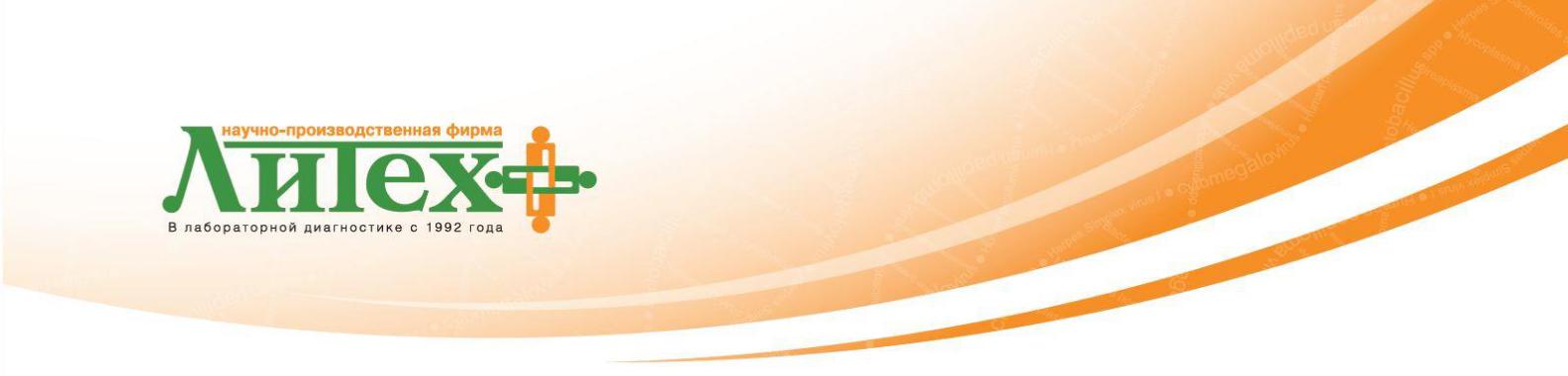 Наборы реагентов для выделения ДНКНаборы реагентов для выявления полиморфизмов в геноме человека методом ПЦР с флуоресцентной схемой детекции продуктов в режиме реального времени (Real-Time) «SNP-ЭКСПРЕСС» – РВ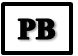                   - детекция продуктов ПЦР в режиме реального времениДля амплификаторов CFX-96, IQ5 (BioRad); ДТ-96, ДТ-Lite (ДНК-Технология); Rotor-Gene 6000/Q (Corbett Research/Qiagen), LightCycler 96 (Roche)Принцип метода. Анализу подвергается геномная ДНК человека, выделенная из лейкоцитов цельной крови с помощью реагента «ДНК-экспресс-кровь». С образцом выделенной ДНК параллельно проводятся две реакции амплификации – с двумя парами аллель-специфичных праймеров. Для детекции амплифицированного фрагмента ДНК используется интеркалирующий краситель SYBR Green, специфичный к двухцепочечной ДНК. Результаты анализа позволяют дать три типа заключений: гомозигота по аллели 1; гетерозигота; гомозигота по аллели 2.Использование реагента «ДНК-экспресс-кровь» является принципиальным для получения корректных результатов анализа.Наборы реагентов для выявления полиморфизмов в геноме человека методом ПЦР с флуоресцентной схемой детекции продуктов в режиме реального времени (Real-Time) "SNP-ЭКСПРЕСС-SHOT"               - детекция продуктов ПЦР в режиме реального времениДля амплификаторов CFX-96, IQ5 (BioRad); ДТ-96, ДТ-Lite (ДНК-Технология); Rotor-Gene 6000/Q (Corbett Research/Qiagen); LightCycler 96 (Roche)Принцип метода. Анализу подвергается геномная ДНК человека, выделенная из лейкоцитов цельной крови с помощью реагента «ДНК-экспресс-кровь-плюс» или геномная ДНК, выделенная из буккального эпителия с помощью соответствующего набора реагентов. В реакционной смеси содержатся праймеры, необходимые для амплификации участка, содержащего полиморфизм, и два аллель-специфичных гидролизных зонда, содержащих полиморфный сайт. Зонд, содержащий полиморфизм Аллель 1, мечен флуорофором HEX, аллель 2 – флуорофором FAM. Дискриминация аллелей осуществляется за счёт различной эффективности разрушения Taq-полимеразой полностью и неполностью комплементарного зонда.Результаты анализа позволяют дать три типа заключений: гомозигота по аллели 1; гетерозигота; гомозигота по аллели 2.Наборы реагентов для определения полиморфизмов в геноме человека методом ПЦР cэлектрофоретической схемой детекции результата "SNP-ЭКСПРЕСС"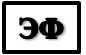                     - детекция продуктов ПЦР электрофоретическим методом в агарозном гелеПринцип метода. Анализу подвергается геномная ДНК человека, выделенная из лейкоцитов цельной крови с помощью реагента «ДНК-экспресс-кровь». С образцом выделенной ДНК параллельно проводятся две реакции амплификации – с двумя парами аллель-специфичных праймеров. Детекция амплифицированного фрагмента ДНК проводится электрофоретическим методом в агарозном геле. Результаты анализа позволяют дать три типа заключений: гомозигота по аллели 1; гетерозигота; гомозигота по аллели 2.Использование реагента «ДНК-экспресс-кровь» является принципиальным для получения корректных результатов анализа.Наборы реагентов для количественной оценки экспрессии генов методом ПЦР с флуоресцентной схемой детекции продуктов в режиме реального времени                       - детекция продуктов ПЦР в режиме реального времениДля амплификаторов CFX-96 (BioRad); Rotor-Gene Q (Qiagen); LightCycler 96 (Roche)Предназначен для ранней диагностики рака предстательной железы в целях получения дополнительного критерия при назначении первой или повторной биопсии предстательной железы при обследовании мужчин в возрасте от 40 лет при уровне общего PSA в крови от 2 мкг/л. Анализ на уровень PCA3 следует использовать интерпретировать и совместно с анализом на уровень сывороточного PSA.Материалом для анализа является РНК, выделенная из первой порции мочи после пальцевого массажа простаты. Работа набора реализована на основе обратной транскрипции с последующей количественной ПЦР с флуоресцентной детекцией в режиме реального времени. По результатам анализа для каждого образца вычисляется Индекс PCA3.РЕАКТИВЫ ДЛЯ ПЦРРеактивы для электрофоретической детекцииТОВ "Диас-Плюс"ТОВ "Диас-Плюс"ТОВ "Диас-Плюс"61103, г. Харьков, пр. Науки, 5861103, г. Харьков, пр. Науки, 5861103, г. Харьков, пр. Науки, 58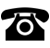 (057)780-18-82(057)780-18-82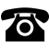 (050)075-96-41(050)075-96-41(098)220-46-75(098)220-46-75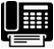 (057)729-80-61(057)729-80-61e-mail: DiasPlus@ukr.nete-mail: DiasPlus@ukr.nete-mail: DiasPlus@ukr.nete-mail: GarbarDias@gmail.come-mail: GarbarDias@gmail.come-mail: GarbarDias@gmail.com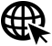 http://www.Dias-plus.comhttp://www.Dias-plus.comУсловные сокращенияУсловные сокращенияУсловные сокращенияУсловные сокращенияУсловные сокращенияУсловные сокращенияУсловные сокращенияУсловные сокращенияУсловные сокращенияУсловные сокращенияIVD (In Vitro Diagnostic) - наборы для диагностики in vitro, имеют регистрационное удостоверение;IVD (In Vitro Diagnostic) - наборы для диагностики in vitro, имеют регистрационное удостоверение;IVD (In Vitro Diagnostic) - наборы для диагностики in vitro, имеют регистрационное удостоверение;IVD (In Vitro Diagnostic) - наборы для диагностики in vitro, имеют регистрационное удостоверение;IVD (In Vitro Diagnostic) - наборы для диагностики in vitro, имеют регистрационное удостоверение;IVD (In Vitro Diagnostic) - наборы для диагностики in vitro, имеют регистрационное удостоверение;IVD (In Vitro Diagnostic) - наборы для диагностики in vitro, имеют регистрационное удостоверение;IVD (In Vitro Diagnostic) - наборы для диагностики in vitro, имеют регистрационное удостоверение;IVD (In Vitro Diagnostic) - наборы для диагностики in vitro, имеют регистрационное удостоверение;IVD (In Vitro Diagnostic) - наборы для диагностики in vitro, имеют регистрационное удостоверение;RUO (Research Use Only) - наборы для научно-исследовательских целей, не имеют регистрационного удостоверения.RUO (Research Use Only) - наборы для научно-исследовательских целей, не имеют регистрационного удостоверения.RUO (Research Use Only) - наборы для научно-исследовательских целей, не имеют регистрационного удостоверения.RUO (Research Use Only) - наборы для научно-исследовательских целей, не имеют регистрационного удостоверения.RUO (Research Use Only) - наборы для научно-исследовательских целей, не имеют регистрационного удостоверения.RUO (Research Use Only) - наборы для научно-исследовательских целей, не имеют регистрационного удостоверения.RUO (Research Use Only) - наборы для научно-исследовательских целей, не имеют регистрационного удостоверения.RUO (Research Use Only) - наборы для научно-исследовательских целей, не имеют регистрационного удостоверения.RUO (Research Use Only) - наборы для научно-исследовательских целей, не имеют регистрационного удостоверения.RUO (Research Use Only) - наборы для научно-исследовательских целей, не имеют регистрационного удостоверения.Форматы детекции продуктов ПЦР:Форматы детекции продуктов ПЦР:Форматы детекции продуктов ПЦР:Форматы детекции продуктов ПЦР:Форматы детекции продуктов ПЦР:Форматы детекции продуктов ПЦР:Форматы детекции продуктов ПЦР:Форматы детекции продуктов ПЦР:Форматы детекции продуктов ПЦР:Форматы детекции продуктов ПЦР:формат детекции специфического участка ДНК в режиме реального времени (Real-Time);формат детекции специфического участка ДНК в режиме реального времени (Real-Time);формат детекции специфического участка ДНК в режиме реального времени (Real-Time);формат детекции специфического участка ДНК в режиме реального времени (Real-Time);формат детекции специфического участка ДНК в режиме реального времени (Real-Time);формат детекции специфического участка ДНК в режиме реального времени (Real-Time);формат детекции специфического участка ДНК в режиме реального времени (Real-Time);формат детекции специфического участка ДНК в режиме реального времени (Real-Time);формат детекции специфического участка ДНК в режиме реального времени (Real-Time);- формат детекции специфического участка ДНК методом электрофореза в агарозном геле.- формат детекции специфического участка ДНК методом электрофореза в агарозном геле.- формат детекции специфического участка ДНК методом электрофореза в агарозном геле.- формат детекции специфического участка ДНК методом электрофореза в агарозном геле.- формат детекции специфического участка ДНК методом электрофореза в агарозном геле.- формат детекции специфического участка ДНК методом электрофореза в агарозном геле.- формат детекции специфического участка ДНК методом электрофореза в агарозном геле.- формат детекции специфического участка ДНК методом электрофореза в агарозном геле.- формат детекции специфического участка ДНК методом электрофореза в агарозном геле.Кат. №НАИМЕНОВАНИЕКол-во образцовНазначение2100"ДНК-ЭКСПРЕСС-кровь"100IVD2102"ДНК-ЭКСПРЕСС-кровь-плюс"100RUO0232-НК Сорбент Base100IVD204Набор реагентов для экспресс-выделения ДНК из буккального соскоба100RUOКат. №НАИМЕНОВАНИЕНАИМЕНОВАНИЕНАИМЕНОВАНИЕКол-во тестовНазначениеНаборы реагентов для выделения ДНКНаборы реагентов для выделения ДНКНаборы реагентов для выделения ДНКНаборы реагентов для выделения ДНКНаборы реагентов для выделения ДНКНаборы реагентов для выделения ДНК02100"ДНК-ЭКСПРЕСС-кровь""ДНК-ЭКСПРЕСС-кровь""ДНК-ЭКСПРЕСС-кровь"100IVDКат. №НАИМЕНОВАНИЕГЕНПолиморфизмКол-во тестовНазначениеФлаконы с компонентами амплификационной смеси, требуют предварительного смешиванияФлаконы с компонентами амплификационной смеси, требуют предварительного смешиванияФлаконы с компонентами амплификационной смеси, требуют предварительного смешиванияФлаконы с компонентами амплификационной смеси, требуют предварительного смешиванияФлаконы с компонентами амплификационной смеси, требуют предварительного смешиванияФлаконы с компонентами амплификационной смеси, требуют предварительного смешиванияСистемы свёртывания крови и фибринолизаСистемы свёртывания крови и фибринолизаСистемы свёртывания крови и фибринолизаСистемы свёртывания крови и фибринолизаСистемы свёртывания крови и фибринолизаСистемы свёртывания крови и фибринолизаs01101-50Лейденcкая мутация (коагуляционный фактор V)F5Arg506Gln (LEIDEN)
rs602560IVDs01101-100Лейденcкая мутация (коагуляционный фактор V)F5Arg506Gln (LEIDEN)
rs6025120IVDs01102-50Мутация протромбина (коагуляционный фактор II)F220210 G/A
 rs179996360IVDs01102-100Мутация протромбина (коагуляционный фактор II)F220210 G/A
 rs1799963120IVDs01103-50Мутация 1 метилен-тетрагидрофолатредуктазыMTHFRAla222Val (C677T)
rs180113360IVDs01103-100Мутация 1 метилен-тетрагидрофолатредуктазыMTHFRAla222Val (C677T)
rs1801133120IVDs01124-50Мутация редуктазы метионинсинтазыMTRRIle22Met (66 a-g)
rs180139460IVDs01124-100Мутация редуктазы метионинсинтазыMTRRIle22Met (66 a-g)
rs1801394120IVD s01143-50Мутация метионинсинтазыMTRAsp919Gly
rs180508760IVD s01143-100Мутация метионинсинтазыMTRAsp919Gly
rs1805087120IVDs01106-50Мутация интегрина, бета-3 (тромбоцитарный рецептор фибриногена) ITGB3Leu33Pro
rs591860IVDs01106-100Мутация интегрина, бета-3 (тромбоцитарный рецептор фибриногена) ITGB3Leu33Pro
rs5918120IVDs01155-50Мутация-1 интегрина альфа-2 (GP1a, тромбоцитарный рецептор коллагена)ITGA2C807T 
rs112664360IVDs01155-100Мутация-1 интегрина альфа-2 (GP1a, тромбоцитарный рецептор коллагена)ITGA2C807T 
rs1126643120IVDs01107-50Мутация фибриногена, бетаFGB-455G-A
rs180079060IVDs01107-100Мутация фибриногена, бетаFGB-455G-A
rs1800790120IVDs01120-50Мутация ингибитора активатора плазминогена SERPINE (PAI) 1SERPINE (PAI) 1-675 5G/4G
 rs179976860IVDs01120-100Мутация ингибитора активатора плазминогена SERPINE (PAI) 1SERPINE (PAI) 1-675 5G/4G
 rs1799768120IVDs01181-50Мутация эндотелина 1EDN1Lys198Asn
rs537060IVDs01181-100Мутация эндотелина 1EDN1Lys198Asn
rs5370120IVDs01154-50Мутация Янус-киназы 2JAK2Val617Phe
rs7737549360IVDs01154-100Мутация Янус-киназы 2JAK2Val617Phe
rs77375493120IVDКат. №НАИМЕНОВАНИЕГЕНПолиморфизмКол-во тестовНазначениеs01179-50Мутация тромбоцитарного гликопротеина 1b, α-субъединицыGP1BAThr145Met
rs606560IVDs01179-100Мутация тромбоцитарного гликопротеина 1b, α-субъединицыGP1BAThr145Met
rs6065120IVDСердечно-сосудистые заболевания – гипертензияСердечно-сосудистые заболевания – гипертензияСердечно-сосудистые заболевания – гипертензияСердечно-сосудистые заболевания – гипертензияСердечно-сосудистые заболевания – гипертензияСердечно-сосудистые заболевания – гипертензияs01118-50Мутация ангиотензиногена 1AGTThr174Met
rs476260IVDs01118-100Мутация ангиотензиногена 1AGTThr174Met
rs4762120IVDs01119-50Мутация ангиотензиногена 2AGTMet235Thr
rs69960IVDs01119-100Мутация ангиотензиногена 2AGTMet235Thr
rs699120IVDs01131-50Мутация - 1 синтазы окиси азота 3NOS3 C786T
 rs207074460IVDs01131-100Мутация - 1 синтазы окиси азота 3NOS3 C786T
 rs2070744120IVDСердечно-сосудистые заболевания – нарушения липидного обменаСердечно-сосудистые заболевания – нарушения липидного обменаСердечно-сосудистые заболевания – нарушения липидного обменаСердечно-сосудистые заболевания – нарушения липидного обменаСердечно-сосудистые заболевания – нарушения липидного обменаСердечно-сосудистые заболевания – нарушения липидного обмена s01148-50Мутация аполипопротеина ЕAPOELeu28Pro
rs76945260IVD s01148-100Мутация аполипопротеина ЕAPOELeu28Pro
rs769452120IVDs01149-50Мутация липопротеиновой липазыLPLS447X
rs32860IVDs01149-100Мутация липопротеиновой липазыLPLS447X
rs328120IVDs01125-50Мутация параоксоназы 1PON1Gln192Arg
rs66260IVDs01125-100Мутация параоксоназы 1PON1Gln192Arg
rs662120IVDs01132-50Мутация аполипопротеина С3APOC3C3238G
(аллель SstI или S2)
rs512860IVDs01132-100Мутация аполипопротеина С3APOC3C3238G
(аллель SstI или S2)
rs5128120IVDs01161-50Мутация - 1 печеночной липазыLIPC-250 G>A
rs207089560IVDs01161-100Мутация - 1 печеночной липазыLIPC-250 G>A
rs2070895120IVDСердечно-сосудистые заболевания – инсульт, инфарктСердечно-сосудистые заболевания – инсульт, инфарктСердечно-сосудистые заболевания – инсульт, инфарктСердечно-сосудистые заболевания – инсульт, инфарктСердечно-сосудистые заболевания – инсульт, инфарктСердечно-сосудистые заболевания – инсульт, инфарктs01155-50Мутация-1 интегрина альфа-2 (GP1a,
тромбоцитарный рецептор коллагена)ITGA2C807T
rs112664360IVDs01155-100Мутация-1 интегрина альфа-2 (GP1a,
тромбоцитарный рецептор коллагена)ITGA2C807T
rs1126643120IVDs01179-50Мутация тромбоцитарного гликопротеина 1b, α-субъединицыGP1BAThr145Met
rs606560IVDs01179-100Мутация тромбоцитарного гликопротеина 1b, α-субъединицыGP1BAThr145Met
rs6065120IVDs01118-50Мутация ангиотензиногена 1AGTThr174Met
rs476260IVDs01118-100Мутация ангиотензиногена 1AGTThr174Met
rs4762120IVDs01119-50Мутация ангиотензиногена 2AGTMet235Thr
rs69960IVDs01119-100Мутация ангиотензиногена 2AGTMet235Thr
rs699120IVDs01182-50Мутация - 1 синтазы окиси азота 3NOS3C786T
rs207074460IVDs01182-100Мутация - 1 синтазы окиси азота 3NOS3C786T
rs2070744120IVDs01148-50Мутация аполипопротеина ЕAPOELeu28Pro
rs76945260IVDs01148-100Мутация аполипопротеина ЕAPOELeu28Pro
rs769452120IVDs01322-50Мутация 2 С-реактивного белкаCRPC1444T
rs113086460IVDs01322-100Мутация 2 С-реактивного белкаCRPC1444T
rs1130864120IVDСердечно-сосудистые заболевания – кардиомиопатии, ИБССердечно-сосудистые заболевания – кардиомиопатии, ИБССердечно-сосудистые заболевания – кардиомиопатии, ИБССердечно-сосудистые заболевания – кардиомиопатии, ИБССердечно-сосудистые заболевания – кардиомиопатии, ИБССердечно-сосудистые заболевания – кардиомиопатии, ИБСs01372-50Мутация аполипротеина А1APOA1G-75A
rs67060IVDs01372-100Мутация аполипротеина А1APOA1G-75A
rs670120IVDs01380-50Мутация тяжелой цепи бета-миозинаMYH7G1816A
rs12191362760IVDs01380-100Мутация тяжелой цепи бета-миозинаMYH7G1816A
rs121913627120IVDКат. №НАИМЕНОВАНИЕГЕНПолиморфизмКол-во тестовНазначениеИндивидуальное лекарство – подбор дозы варфарина (антикоагулянтов ряда кумарина)Индивидуальное лекарство – подбор дозы варфарина (антикоагулянтов ряда кумарина)Индивидуальное лекарство – подбор дозы варфарина (антикоагулянтов ряда кумарина)Индивидуальное лекарство – подбор дозы варфарина (антикоагулянтов ряда кумарина)Индивидуальное лекарство – подбор дозы варфарина (антикоагулянтов ряда кумарина)Индивидуальное лекарство – подбор дозы варфарина (антикоагулянтов ряда кумарина)s01104-50Чувствительность к варфарину-1
Аллель СYP2C9*2CYP2C9Arg144Cys
rs179985360IVDs01104-100Чувствительность к варфарину-1
Аллель СYP2C9*2CYP2C9Arg144Cys
rs1799853120IVDs01111-50Чувствительность к варфарину-2
Аллель СYP2C9*3CYP2C9Ile359Leu
rs105791060IVDs01111-100Чувствительность к варфарину-2
Аллель СYP2C9*3CYP2C9Ile359Leu
rs1057910120IVDs01330-50Мутация - 3 эпоксидредуктазы витамина КVKORC1G3673A
rs992323160IVDs01330-100Мутация - 3 эпоксидредуктазы витамина КVKORC1G3673A
rs9923231120IVDs01145-50Мутация - 2 эпоксидредуктазы витамина КVKORC1G3730A
rs729460RUOs01145-100Мутация - 2 эпоксидредуктазы витамина КVKORC1G3730A
rs7294120RUOИндивидуальное лекарство – клопидогрелИндивидуальное лекарство – клопидогрелИндивидуальное лекарство – клопидогрелИндивидуальное лекарство – клопидогрелИндивидуальное лекарство – клопидогрелИндивидуальное лекарство – клопидогрелs01323-50Клопидогрел 1CYP2C19G681A (*2)
rs424428560IVDs01323-100Клопидогрел 1CYP2C19G681A (*2)
rs4244285120IVDs01324-50Клопидогрел 2CYP2C19Trp212Ter (*3)
rs498689360IVDs01324-100Клопидогрел 2CYP2C19Trp212Ter (*3)
rs4986893120IVDs01379-50Клопидогрел 3CYP2C19С4195Т (*17)
rs1224856060RUOs01379-100Клопидогрел 3CYP2C19С4195Т (*17)
rs12248560120RUOИндивидуальное лекарство – такролимусИндивидуальное лекарство – такролимусИндивидуальное лекарство – такролимусИндивидуальное лекарство – такролимусИндивидуальное лекарство – такролимусИндивидуальное лекарство – такролимусs01331-50ТакролимусСYP3A5G6986A
rs77674660IVDs01331-100ТакролимусСYP3A5G6986A
rs776746120IVDИндивидуальное лекарство – статиныИндивидуальное лекарство – статиныИндивидуальное лекарство – статиныИндивидуальное лекарство – статиныИндивидуальное лекарство – статиныИндивидуальное лекарство – статиныs01303-50Мутация SLCO1B1SLCO1B1Val174Ala
rs414905660IVDs01303-100Мутация SLCO1B1SLCO1B1Val174Ala
rs4149056120IVDИндивидуальное лекарство – переносимость алкоголяИндивидуальное лекарство – переносимость алкоголяИндивидуальное лекарство – переносимость алкоголяИндивидуальное лекарство – переносимость алкоголяИндивидуальное лекарство – переносимость алкоголяИндивидуальное лекарство – переносимость алкоголяs01108-50Мутация алкогольдегидрогеназыADH1BArg47His
(ADH2*1/ADH2*2)
rs122998460RUOs01108-100Мутация алкогольдегидрогеназыADH1BArg47His
(ADH2*1/ADH2*2)
rs1229984120RUOАнтиоксидантная защитаАнтиоксидантная защитаАнтиоксидантная защитаАнтиоксидантная защитаАнтиоксидантная защитаАнтиоксидантная защитаs01280-50Мутация 1 митохондриальной
супероксиддисмутазы 2SOD2T58C
rs114171860RUOs01280-100Мутация 1 митохондриальной
супероксиддисмутазы 2SOD2T58C
rs1141718120RUOПрогноз лечения - гепатит СПрогноз лечения - гепатит СПрогноз лечения - гепатит СПрогноз лечения - гепатит СПрогноз лечения - гепатит СПрогноз лечения - гепатит Сs01349-50Мутация 1 интерлейкина 28ВIL28BT>G
rs809991760RUOs01349-100Мутация 1 интерлейкина 28ВIL28BT>G
rs8099917120RUOЖенское здоровье – невынашиваемость беременностиЖенское здоровье – невынашиваемость беременностиЖенское здоровье – невынашиваемость беременностиЖенское здоровье – невынашиваемость беременностиЖенское здоровье – невынашиваемость беременностиЖенское здоровье – невынашиваемость беременностиs01101-50Лейденcкая мутация (коагуляционный фактор V)F5Arg506Gln (LEIDEN)
rs602560IVDs01101-100Лейденcкая мутация (коагуляционный фактор V)F5Arg506Gln (LEIDEN)
rs6025120IVDs01102-50Мутация протромбина (коагуляционный фактор II)F220210 G/A
rs179996360IVDs01102-100Мутация протромбина (коагуляционный фактор II)F220210 G/A
rs1799963120IVDs01103-50Мутация 1 метилентетрагидрофолатредуктазыMTHFRAla222Val (C677T)
rs180113360IVDs01103-100Мутация 1 метилентетрагидрофолатредуктазыMTHFRAla222Val (C677T)
rs1801133120IVDs01124-50Мутация редуктазы метионинсинтазыMTRRIle22Met (66 a-g)
rs180139460IVDs01124-100Мутация редуктазы метионинсинтазыMTRRIle22Met (66 a-g)
rs1801394120IVDs01143-50Мутация метионинсинтазыMTRAsp919Gly
rs180508760IVDs01143-100Мутация метионинсинтазыMTRAsp919Gly
rs1805087120IVDКат. №НАИМЕНОВАНИЕГЕНПолиморфизмКол-во тестовНазначениеs01106-50Мутация интегрина, бета-3 (тромбоцитарный рецептор фибриногена)ITGB3Leu33Pro
rs591860IVDs01106-100Мутация интегрина, бета-3 (тромбоцитарный рецептор фибриногена)ITGB3Leu33Pro
rs5918120IVDs01107-50Мутация фибриногена, бетаFGB-455G-A
rs180079060IVDs01107-100Мутация фибриногена, бетаFGB-455G-A
rs1800790120IVDs01118-50Мутация ангиотензиногена 1AGTThr174Met
rs476260IVDs01118-100Мутация ангиотензиногена 1AGTThr174Met
rs4762120IVDs01119-50Мутация ангиотензиногена 2AGTMet235Thr
rs69960IVDs01119-100Мутация ангиотензиногена 2AGTMet235Thr
rs699120IVDs01120-50Мутация ингибитора активатора плазминогена SERPINE (PAI) 1SERPINE (PAI) 1-675 5G/4G
 rs179976860IVDs01120-100Мутация ингибитора активатора плазминогена SERPINE (PAI) 1SERPINE (PAI) 1-675 5G/4G
 rs1799768120IVDs01181-50Мутация эндотелина 1EDN1Lys198Asn
rs537060IVDs01181-100Мутация эндотелина 1EDN1Lys198Asn
rs5370120IVDs01154-50Мутация Янус-киназы 2JAK2Val617Phe
rs7737549360RUOs01154-100Мутация Янус-киназы 2JAK2Val617Phe
rs77375493120RUOs01313-50Мутация SLC19A1SLC19A1 (RFC-1)His27Arg
rs105126660RUOs01313-100Мутация SLC19A1SLC19A1 (RFC-1)His27Arg
rs1051266120RUOЖенское здоровье – рак молочной железы и яичниковЖенское здоровье – рак молочной железы и яичниковЖенское здоровье – рак молочной железы и яичниковЖенское здоровье – рак молочной железы и яичниковЖенское здоровье – рак молочной железы и яичниковЖенское здоровье – рак молочной железы и яичниковs01137-50Мутация – 1 BRCA1BRCA1185delAG
rs8035771360RUOs01137-100Мутация – 1 BRCA1BRCA1185delAG
rs80357713120RUOs01138-50Мутация – 2 BRCA1BRCA15382insC
rs7617118960RUOs01138-100Мутация – 2 BRCA1BRCA15382insC
rs76171189120RUOs01168-50Мутация – 4 BRCA1BRCA14153delA
rs8035771160RUOs01168-100Мутация – 4 BRCA1BRCA14153delA
rs80357711120RUOs01139-50Мутация – 1 BRCA2BRCA26174delT
rs8035955060RUOs01139-100Мутация – 1 BRCA2BRCA26174delT
rs80359550120RUOМужское здоровье – нарушение репродуктивной функцииМужское здоровье – нарушение репродуктивной функцииМужское здоровье – нарушение репродуктивной функцииМужское здоровье – нарушение репродуктивной функцииМужское здоровье – нарушение репродуктивной функцииМужское здоровье – нарушение репродуктивной функции01200-РВ-50Набор для выявления микроделеций AZF-локуса Y-хромосомыМаркёры:
AZFa: sY84 и sY86
AZFb: sY127 и sY134
AZFc: sY254 и sY255
SRYМаркёры:
AZFa: sY84 и sY86
AZFb: sY127 и sY134
AZFc: sY254 и sY255
SRY60RUO01200-РВ-100Набор для выявления микроделеций AZF-локуса Y-хромосомыМаркёры:
AZFa: sY84 и sY86
AZFb: sY127 и sY134
AZFc: sY254 и sY255
SRYМаркёры:
AZFa: sY84 и sY86
AZFb: sY127 и sY134
AZFc: sY254 и sY255
SRY120RUOНаследственные заболевания – гемохроматозНаследственные заболевания – гемохроматозНаследственные заболевания – гемохроматозНаследственные заболевания – гемохроматозНаследственные заболевания – гемохроматозНаследственные заболевания – гемохроматозs01191-50Гемохроматоз - 1HFEHis63Asp
rs179994560RUOs01191-100Гемохроматоз - 1HFEHis63Asp
rs1799945120RUOs01192-50Гемохроматоз - 2HFESer65Cys
rs180073060RUOs01192-100Гемохроматоз - 2HFESer65Cys
rs1800730120RUOs01193-50Гемохроматоз - 3HFECys282Tyr
rs180056260RUOs01193-100Гемохроматоз - 3HFECys282Tyr
rs1800562120RUOНаследственные заболевания – муковисцидозНаследственные заболевания – муковисцидозНаследственные заболевания – муковисцидозНаследственные заболевания – муковисцидозНаследственные заболевания – муковисцидозНаследственные заболевания – муковисцидозs01113-50Муковисцидоз - 1CFTRPhe508Del
rs11399396060RUOs01113-100Муковисцидоз - 1CFTRPhe508Del
rs113993960120RUOs01114-50Муковисцидоз - 2CFTRGly542Ter
rs11399395960RUOs01114-100Муковисцидоз - 2CFTRGly542Ter
rs113993959120RUOКат. №НАИМЕНОВАНИЕГЕНПолиморфизмКол-во тестовНазначениеs01115-50Муковисцидоз - 3CFTRGly551Asp
rs7552720760RUOs01115-100Муковисцидоз - 3CFTRGly551Asp
rs75527207120RUOs01116-50Муковисцидоз - 4CFTRTrp1282Ter
rs7701089860RUOs01116-100Муковисцидоз - 4CFTRTrp1282Ter
rs77010898120RUOs01117-50Муковисцидоз - 5CFTRAsn1303Lys
rs8003448660RUOs01117-100Муковисцидоз - 5CFTRAsn1303Lys
rs80034486120RUOs01158-50Муковисцидоз - 6CFTR394delTT
rs12190876960RUOs01158-100Муковисцидоз - 6CFTR394delTT
rs121908769120RUOs01163-50Муковисцидоз - 7CFTRArg334Trp
rs12190901160RUOs01163-100Муковисцидоз - 7CFTRArg334Trp
rs121909011120RUOs01164-50Муковисцидоз - 8CFTR3821delT
rs12190878360RUOs01164-100Муковисцидоз - 8CFTR3821delT
rs121908783120RUOs01165-50Муковисцидоз - 9CFTR2143delT
rs12190881260RUOs01165-100Муковисцидоз - 9CFTR2143delT
rs121908812120RUOs01375-50Муковисцидоз - 10CFTRArg117His
rs7865542160RUOs01375-100Муковисцидоз - 10CFTRArg117His
rs78655421120RUOs01376-50Муковисцидоз - 11CFTR1677delTA
rs12190877660RUOs01376-100Муковисцидоз - 11CFTR1677delTA
rs121908776120RUOs01377-50Муковисцидоз - 12CFTRArg553null
rs7459732560RUOs01377-100Муковисцидоз - 12CFTRArg553null
rs74597325120RUOs01378-50Муковисцидоз - 13CFTR3849+10kb C/T
rs7503978260RUOs01378-100Муковисцидоз - 13CFTR3849+10kb C/T
rs75039782120RUOНаследственные заболевания - фенилкетонурияНаследственные заболевания - фенилкетонурияНаследственные заболевания - фенилкетонурияНаследственные заболевания - фенилкетонурияНаследственные заболевания - фенилкетонурияНаследственные заболевания - фенилкетонурияs01253-50Фенилкетонурия - 1PAHArg408Trp
rs503085860RUOs01253-100Фенилкетонурия - 1PAHArg408Trp
rs5030858120RUOs01190-50Фенилкетонурия - 2PAHArg261Gln
rs503084960RUOs01190-100Фенилкетонурия - 2PAHArg261Gln
rs5030849120RUOРиск заболевания - сахарный диабет и ожирениеРиск заболевания - сахарный диабет и ожирениеРиск заболевания - сахарный диабет и ожирениеРиск заболевания - сахарный диабет и ожирениеРиск заболевания - сахарный диабет и ожирениеРиск заболевания - сахарный диабет и ожирениеs01151-50Мутация коактиватора 1а PPARGPPARGC1AGly482Ser
rs819267860RUOs01151-100Мутация коактиватора 1а PPARGPPARGC1AGly482Ser
rs8192678120RUOs01152-50Мутация коактиватора 1b PPARGPPARGC1BAla203Pro
rs773267160RUOs01152-100Мутация коактиватора 1b PPARGPPARGC1BAla203Pro
rs7732671120RUOs01332-50Мутация PPARGPPARGPro12Ala
rs180519260RUOs01332-100Мутация PPARGPPARGPro12Ala
rs1805192120RUOs01336-50Мутация 2 PPARGPPARGC1431T
rs385680660RUOs01336-100Мутация 2 PPARGPPARGC1431T
rs3856806120RUOs01367-50Мутация 3 PPARGPPARGC-681G
rs1086571060RUOs01367-100Мутация 3 PPARGPPARGC-681G
rs10865710120RUOs01368-50Мутация 4 PPARGPPARGT-2821C
rs1249719160RUOs01368-100Мутация 4 PPARGPPARGT-2821C
rs12497191120RUOs01369-50Мутация 5 PPARGPPARGA-2819G60RUOs01369-100Мутация 5 PPARGPPARGA-2819G120RUOКат. №НАИМЕНОВАНИЕГЕНПолиморфизмКол-во тестовНазначениеs01370-50Мутация 6 PPARGPPARGA-2823G60RUOs01370-100Мутация 6 PPARGPPARGA-2823G120RUOs01335-50Мутация PPARG2PPARG2Pro12Ala
rs180128260RUOs01335-100Мутация PPARG2PPARG2Pro12Ala
rs1801282120RUOs01329-50Мутация гена, ассоциированного с жировой
массойFTOA23525T
rs993960960RUOs01329-100Мутация гена, ассоциированного с жировой
массойFTOA23525T
rs9939609120RUOs01383-50Мутация 1 рецептора адипонектина 2 типаADIPOR2A219T
rs1106197160RUOs01383-100Мутация 1 рецептора адипонектина 2 типаADIPOR2A219T
rs11061971120RUOs01384-50Мутация 2 рецептора адипонектина 2 типаADIPOR2G795A
rs1692875160RUOs01384-100Мутация 2 рецептора адипонектина 2 типаADIPOR2G795A
rs16928751120RUO Риск заболевания - непереносимость лактозы Риск заболевания - непереносимость лактозы Риск заболевания - непереносимость лактозы Риск заболевания - непереносимость лактозы Риск заболевания - непереносимость лактозы Риск заболевания - непереносимость лактозыs01263-50Лактазная недостаточностьLCT-13910 C>T
rs498823560RUOs01263-100Лактазная недостаточностьLCT-13910 C>T
rs4988235120RUOРиск заболевания – панкреатитРиск заболевания – панкреатитРиск заболевания – панкреатитРиск заболевания – панкреатитРиск заболевания – панкреатитРиск заболевания – панкреатитs01310-50Мутация катионного трипсиногенаPRSS1Arg122His
rs11103356560RUOs01310-100Мутация катионного трипсиногенаPRSS1Arg122His
rs111033565120RUOs01311-50Мутация панкреатического секреторного ингибитора трипсинаSPINK1Asn34Ser
rs1710731560RUOs01311-100Мутация панкреатического секреторного ингибитора трипсинаSPINK1Asn34Ser
rs17107315120RUOРиск воспалительных заболеваний кишечника - болезнь Крона, язвенный колитРиск воспалительных заболеваний кишечника - болезнь Крона, язвенный колитРиск воспалительных заболеваний кишечника - болезнь Крона, язвенный колитРиск воспалительных заболеваний кишечника - болезнь Крона, язвенный колитРиск воспалительных заболеваний кишечника - болезнь Крона, язвенный колитРиск воспалительных заболеваний кишечника - болезнь Крона, язвенный колитs01195-50Мутация - 3 каспазоактивирующего белкаCARD15 (NOD2)3020 insC
rs574329360RUOs01195-100Мутация - 3 каспазоактивирующего белкаCARD15 (NOD2)3020 insC
rs5743293120RUOs01194-50Мутация - 4 каспазоактивирующего белкаCARD15 (NOD2)Gly908Arg
rs206684560RUOs01194-100Мутация - 4 каспазоактивирующего белкаCARD15 (NOD2)Gly908Arg
rs2066845120RUOРиск заболевания – хронические болезни нижних дыхательных путейРиск заболевания – хронические болезни нижних дыхательных путейРиск заболевания – хронические болезни нижних дыхательных путейРиск заболевания – хронические болезни нижних дыхательных путейРиск заболевания – хронические болезни нижних дыхательных путейРиск заболевания – хронические болезни нижних дыхательных путейs01254-50Антитрипсин 1SERPINA1PI Z
Glu342Lys
rs2892947460RUOs01254-100Антитрипсин 1SERPINA1PI Z
Glu342Lys
rs28929474120RUOs01275-50Мутация матриксной металлопротеиназы 12MMP12A-82G
rs227610960RUOs01275-100Мутация матриксной металлопротеиназы 12MMP12A-82G
rs2276109120RUOРиск нейропсихологических заболеванийРиск нейропсихологических заболеванийРиск нейропсихологических заболеванийРиск нейропсихологических заболеванийРиск нейропсихологических заболеванийРиск нейропсихологических заболеванийs01352-50Мутация Катехол-О-метилтрансферазыCOMTVal158Met
rs468060RUOs01352-100Мутация Катехол-О-метилтрансферазыCOMTVal158Met
rs4680120RUOs01353-50Мутация глутаматдекарбоксилазыGAD1G/A
rs374903460RUOs01353-100Мутация глутаматдекарбоксилазыGAD1G/A
rs3749034120RUOs01381-50Мутация рецептора дофамина 2-го типаDRD2Pro319Pro (957C>T)
rs627760RUOs01381-100Мутация рецептора дофамина 2-го типаDRD2Pro319Pro (957C>T)
rs6277120RUOРиск различных онкологических заболеванийРиск различных онкологических заболеванийРиск различных онкологических заболеванийРиск различных онкологических заболеванийРиск различных онкологических заболеванийРиск различных онкологических заболеванийs01171-50Мутация интерлейкина 17AIL17AG-197A
rs227591360RUOs01171-100Мутация интерлейкина 17AIL17AG-197A
rs2275913120RUOs01154-50Мутация Янус-киназы 2JAK2Val617Phe
rs7737549360RUOs01154-100Мутация Янус-киназы 2JAK2Val617Phe
rs77375493120RUOКат. №НАИМЕНОВАНИЕГЕНПолиморфизмКол-во тестовНазначениеs01262-50Мутация – 3 киназы контрольной точки клеточного цикла
Риск колoректального рака и рака простаты CHEK2Ile157Thr
rs1787996160RUOs01262-100Мутация – 3 киназы контрольной точки клеточного цикла
Риск колoректального рака и рака простаты CHEK2Ile157Thr
rs17879961120RUOs01276-50Мутация матриксной металлопротеиназы 1MMP1-1607insG
rs179975060RUOs01276-100Мутация матриксной металлопротеиназы 1MMP1-1607insG
rs1799750120RUOs01166-50Мутация рецептора к глюкагонуGCCRAsn363Ser (A1220G)
rs5614994560RUOs01166-100Мутация рецептора к глюкагонуGCCRAsn363Ser (A1220G)
rs56149945120RUOs01169-50Мутация 8-оксогуанин-ДНК-гликозилазыhOGG1Ser326Cys
 rs105213360RUOs01169-100Мутация 8-оксогуанин-ДНК-гликозилазыhOGG1Ser326Cys
 rs1052133120RUOs01170-50Мутация поли(АДФ-рибозил)полимеразыPARP1 (ADPRT)Val762Ala (T2285C)
rs113641060RUOs01170-100Мутация поли(АДФ-рибозил)полимеразыPARP1 (ADPRT)Val762Ala (T2285C)
rs1136410120RUOs01175-50Мутация нибринаNBN (NBS1)Glu185Gln (G8360С)
rs180579460RUOs01175-100Мутация нибринаNBN (NBS1)Glu185Gln (G8360С)
rs1805794120RUOs01257-50Мутация-1 лигазы 4LIG4Thr9Ile (С->T)
rs180538860RUOs01257-100Мутация-1 лигазы 4LIG4Thr9Ile (С->T)
rs1805388120RUOs01260-50Мутация-2 XRCC4XRCC4C1475T
rs207568660RUOs01260-100Мутация-2 XRCC4XRCC4C1475T
rs2075686120RUOs01261-50Мутация-1 гена атаксии-телеангиэктазииATMAsp1853Asn
rs180151660RUOs01261-100Мутация-1 гена атаксии-телеангиэктазииATMAsp1853Asn
rs1801516120RUOРиск заболевания – нарушение иммунитета (астма, ВИЧ, онкологические заболевания)Риск заболевания – нарушение иммунитета (астма, ВИЧ, онкологические заболевания)Риск заболевания – нарушение иммунитета (астма, ВИЧ, онкологические заболевания)Риск заболевания – нарушение иммунитета (астма, ВИЧ, онкологические заболевания)Риск заболевания – нарушение иммунитета (астма, ВИЧ, онкологические заболевания)Риск заболевания – нарушение иммунитета (астма, ВИЧ, онкологические заболевания)s01277-50Мутация интерлейкина 1bIL1bT-31C
rs114362760RUOs01277-100Мутация интерлейкина 1bIL1bT-31C
rs1143627120RUOs01271-50Мутация интерлейкина 2IL2T-330G
rs206976260RUOs01271-100Мутация интерлейкина 2IL2T-330G
rs2069762120RUOs01176-50Мутация интерлейкина 4IL4C-589T
rs224325060RUOs01176-100Мутация интерлейкина 4IL4C-589T
rs2243250120RUOs01186-50Мутация - 1 интерлейкина 10IL10G-1082A
rs180089660RUOs01186-100Мутация - 1 интерлейкина 10IL10G-1082A
rs1800896120RUOs01187-50Мутация - 2 интерлейкина 10IL10C-592A
rs180087260IVDs01187-100Мутация - 2 интерлейкина 10IL10C-592A
rs1800872120IVDs01171-50Мутация интерлейкина 17AIL17AG-197A
rs227591360RUOs01171-100Мутация интерлейкина 17AIL17AG-197A
rs2275913120RUOs01177-50Мутация фактора некроза опухоли альфаTNFG-308A
rs180062960RUOs01177-100Мутация фактора некроза опухоли альфаTNFG-308A
rs1800629120RUOs01103-50Мутация 1 метилентетрагидрофолатредуктазыMTHFRAla222Val (C677T)
rs180113360IVDs01103-100Мутация 1 метилентетрагидрофолатредуктазыMTHFRAla222Val (C677T)
rs1801133120IVDs01316-50Мутация цитохрома P450 3A4CYP3A4*1A/1BA392G
rs274057460RUOs01316-100Мутация цитохрома P450 3A4CYP3A4*1A/1BA392G
rs2740574120RUOs01373-50Мутация POLG1POLG1T-365C
rs285626860RUOs01373-100Мутация POLG1POLG1T-365C
rs2856268120RUOКат. №НАИМЕНОВАНИЕНАИМЕНОВАНИЕНАИМЕНОВАНИЕКол-во тестовНазначениеНаборы реагентов для выделения ДНКНаборы реагентов для выделения ДНКНаборы реагентов для выделения ДНКНаборы реагентов для выделения ДНКНаборы реагентов для выделения ДНКНаборы реагентов для выделения ДНК2102"ДНК-ЭКСПРЕСС-кровь-плюс""ДНК-ЭКСПРЕСС-кровь-плюс""ДНК-ЭКСПРЕСС-кровь-плюс"100RUO0204Набор реагентов для экспресс-выделения ДНК из буккального соскобаНабор реагентов для экспресс-выделения ДНК из буккального соскобаНабор реагентов для экспресс-выделения ДНК из буккального соскоба100RUO0232-НК Сорбент Base Реагент для выделения ДНК из буккального соскобаНК Сорбент Base Реагент для выделения ДНК из буккального соскобаНК Сорбент Base Реагент для выделения ДНК из буккального соскоба100IVDКат. №НАИМЕНОВАНИЕ, ГЕН, ПолиморфизмНАИМЕНОВАНИЕ, ГЕН, ПолиморфизмНАИМЕНОВАНИЕ, ГЕН, ПолиморфизмКол-во тестовНазначениеГотовые к использованию стрипованные ПЦР пробирки 0,2 мл с амплификационной смесью под слоем минерального масла для амплификаторов планшетного типа - CFX-96, IQ5 (BioRad); ДТ-96, ДТ-Lite (ДНК-Технология); LightCycler 96 (Roche)Готовые к использованию стрипованные ПЦР пробирки 0,2 мл с амплификационной смесью под слоем минерального масла для амплификаторов планшетного типа - CFX-96, IQ5 (BioRad); ДТ-96, ДТ-Lite (ДНК-Технология); LightCycler 96 (Roche)Готовые к использованию стрипованные ПЦР пробирки 0,2 мл с амплификационной смесью под слоем минерального масла для амплификаторов планшетного типа - CFX-96, IQ5 (BioRad); ДТ-96, ДТ-Lite (ДНК-Технология); LightCycler 96 (Roche)Готовые к использованию стрипованные ПЦР пробирки 0,2 мл с амплификационной смесью под слоем минерального масла для амплификаторов планшетного типа - CFX-96, IQ5 (BioRad); ДТ-96, ДТ-Lite (ДНК-Технология); LightCycler 96 (Roche)Готовые к использованию стрипованные ПЦР пробирки 0,2 мл с амплификационной смесью под слоем минерального масла для амплификаторов планшетного типа - CFX-96, IQ5 (BioRad); ДТ-96, ДТ-Lite (ДНК-Технология); LightCycler 96 (Roche)Готовые к использованию стрипованные ПЦР пробирки 0,2 мл с амплификационной смесью под слоем минерального масла для амплификаторов планшетного типа - CFX-96, IQ5 (BioRad); ДТ-96, ДТ-Lite (ДНК-Технология); LightCycler 96 (Roche)Комплексные наборыКомплексные наборыКомплексные наборыКомплексные наборыКомплексные наборыКомплексные наборыt01001-96-СТРОМБОФИЛИЯ
F2 G20210A; F5 G1691A; F7 G10976A; F13A1 G>T;
FGB -455 G >A; ITGA2 C807T; ITGB3 T1565C; PAI-1 -675 5G>4GТРОМБОФИЛИЯ
F2 G20210A; F5 G1691A; F7 G10976A; F13A1 G>T;
FGB -455 G >A; ITGA2 C807T; ITGB3 T1565C; PAI-1 -675 5G>4GТРОМБОФИЛИЯ
F2 G20210A; F5 G1691A; F7 G10976A; F13A1 G>T;
FGB -455 G >A; ITGA2 C807T; ITGB3 T1565C; PAI-1 -675 5G>4G12RUOt01002-96-СФОЛАТЫ 
MTHFR 677 C>T; MTHFR 1298 A>C; MTR 2756 A>G; MTRR 66 A>GФОЛАТЫ 
MTHFR 677 C>T; MTHFR 1298 A>C; MTR 2756 A>G; MTRR 66 A>GФОЛАТЫ 
MTHFR 677 C>T; MTHFR 1298 A>C; MTR 2756 A>G; MTRR 66 A>G24RUOt01003-96-СОБМЕН ВЕЩЕСТВ 
PPARG2 Pro12Ala; FABP2 Ala54Thr; ADRB2 Arg16Gly; ADRB2 Gln27Glu; ADRB3 Trp64ArgОБМЕН ВЕЩЕСТВ 
PPARG2 Pro12Ala; FABP2 Ala54Thr; ADRB2 Arg16Gly; ADRB2 Gln27Glu; ADRB3 Trp64ArgОБМЕН ВЕЩЕСТВ 
PPARG2 Pro12Ala; FABP2 Ala54Thr; ADRB2 Arg16Gly; ADRB2 Gln27Glu; ADRB3 Trp64Arg16RUOt01004-96-СОНКОГЕНЕТИКА BRCA
BRCA1 185delAG; BRCA1 T181G; BRCA1 4153delA; BRCA1 5382insC; BRCA2 6174delT; BRCA13819delGTAAA; BRCA1 3875delGTCT;                                          BRCA1 2080delAОНКОГЕНЕТИКА BRCA
BRCA1 185delAG; BRCA1 T181G; BRCA1 4153delA; BRCA1 5382insC; BRCA2 6174delT; BRCA13819delGTAAA; BRCA1 3875delGTCT;                                          BRCA1 2080delAОНКОГЕНЕТИКА BRCA
BRCA1 185delAG; BRCA1 T181G; BRCA1 4153delA; BRCA1 5382insC; BRCA2 6174delT; BRCA13819delGTAAA; BRCA1 3875delGTCT;                                          BRCA1 2080delA12RUOt01005-96-ССПОРТИВНАЯ ГЕНЕТИКА
ACE Alu Ins/Del; ACTN3 C18705T; AMPD1 C34T; CNTF G-6A; IL15RA T364G; L3MBTL4 G-16081T; PPARA G2528C; PPARGC1A G>A; UCP2 C>T; PPARG2 C34G; MTHFR C677T; VDR BsmI G>A; HIF1A C1772T; ADRB2 C>G; ADRB2 A>G; NOS3 С-786TСПОРТИВНАЯ ГЕНЕТИКА
ACE Alu Ins/Del; ACTN3 C18705T; AMPD1 C34T; CNTF G-6A; IL15RA T364G; L3MBTL4 G-16081T; PPARA G2528C; PPARGC1A G>A; UCP2 C>T; PPARG2 C34G; MTHFR C677T; VDR BsmI G>A; HIF1A C1772T; ADRB2 C>G; ADRB2 A>G; NOS3 С-786TСПОРТИВНАЯ ГЕНЕТИКА
ACE Alu Ins/Del; ACTN3 C18705T; AMPD1 C34T; CNTF G-6A; IL15RA T364G; L3MBTL4 G-16081T; PPARA G2528C; PPARGC1A G>A; UCP2 C>T; PPARG2 C34G; MTHFR C677T; VDR BsmI G>A; HIF1A C1772T; ADRB2 C>G; ADRB2 A>G; NOS3 С-786T12RUOt01006-96-СНЕВЫНАШИВАЕМОСТЬ БЕРЕМЕННОСТИ
ACE Alu I/D; AGT Thr174Met; AGT Met235Thr; LEP G-2548A; F2 G20210A; F5 Arg506Gln; F7 FGB A-455G; ITGB3 Leu33Pro; JAK2 Val617Phe; MTHFR Ala222Val; MTR Asp919Gly; MTRR Ile22Met; PAI -675 5G/4G; SLC19A1 His27Arg; контроль взятия материалаНЕВЫНАШИВАЕМОСТЬ БЕРЕМЕННОСТИ
ACE Alu I/D; AGT Thr174Met; AGT Met235Thr; LEP G-2548A; F2 G20210A; F5 Arg506Gln; F7 FGB A-455G; ITGB3 Leu33Pro; JAK2 Val617Phe; MTHFR Ala222Val; MTR Asp919Gly; MTRR Ile22Met; PAI -675 5G/4G; SLC19A1 His27Arg; контроль взятия материалаНЕВЫНАШИВАЕМОСТЬ БЕРЕМЕННОСТИ
ACE Alu I/D; AGT Thr174Met; AGT Met235Thr; LEP G-2548A; F2 G20210A; F5 Arg506Gln; F7 FGB A-455G; ITGB3 Leu33Pro; JAK2 Val617Phe; MTHFR Ala222Val; MTR Asp919Gly; MTRR Ile22Met; PAI -675 5G/4G; SLC19A1 His27Arg; контроль взятия материала12RUOКат. №НАИМЕНОВАНИЕ, ГЕН, ПолиморфизмНАИМЕНОВАНИЕ, ГЕН, ПолиморфизмНАИМЕНОВАНИЕ, ГЕН, ПолиморфизмКол-во тестовНазначениеt01008-96-СГЕМОХРОМАТОЗ   
HFE His63Asp; HFE Ser65Cys; HFE Cys282Tyr; контроль взятия материалаГЕМОХРОМАТОЗ   
HFE His63Asp; HFE Ser65Cys; HFE Cys282Tyr; контроль взятия материалаГЕМОХРОМАТОЗ   
HFE His63Asp; HFE Ser65Cys; HFE Cys282Tyr; контроль взятия материала24RUOt01009-96-СФАРМАКОГЕНЕТИКА Варфарин 4
CYP2C9 Arg144Cys; CYP2C9 Ile359Leu; CYP4F2 Val433Met; VKORC1 G3673AФАРМАКОГЕНЕТИКА Варфарин 4
CYP2C9 Arg144Cys; CYP2C9 Ile359Leu; CYP4F2 Val433Met; VKORC1 G3673AФАРМАКОГЕНЕТИКА Варфарин 4
CYP2C9 Arg144Cys; CYP2C9 Ile359Leu; CYP4F2 Val433Met; VKORC1 G3673A24RUOt01010-96-СФАРМАКОГЕНЕТИКА Варфарин 8 
CYP2C9 Arg144Cys; CYP2C9 Ile359Leu; CYP4F2 Val433Met; VKORC1 G3673A; GGCX c.2084+45 G>C; CYP2C9 C1080G; CYP2C9 818 delA; контроль взятия материала ФАРМАКОГЕНЕТИКА Варфарин 8 
CYP2C9 Arg144Cys; CYP2C9 Ile359Leu; CYP4F2 Val433Met; VKORC1 G3673A; GGCX c.2084+45 G>C; CYP2C9 C1080G; CYP2C9 818 delA; контроль взятия материала ФАРМАКОГЕНЕТИКА Варфарин 8 
CYP2C9 Arg144Cys; CYP2C9 Ile359Leu; CYP4F2 Val433Met; VKORC1 G3673A; GGCX c.2084+45 G>C; CYP2C9 C1080G; CYP2C9 818 delA; контроль взятия материала 12RUOКат. №НАИМЕНОВАНИЕГЕНПолиморфизмКол-во тестовНазначениеГотовые к использованию стрипованные ПЦР пробирки 0,2 мл с амплификационной смесью под слоем минерального масла для амплификаторов - CFX-96, IQ5 (BioRad); ДТ-96, ДТ-Lite (ДНК-Технология); Rotor-Gene 6000/Q (Corbett Research/ Qiagen); LightCycler 96 (Roche)Готовые к использованию стрипованные ПЦР пробирки 0,2 мл с амплификационной смесью под слоем минерального масла для амплификаторов - CFX-96, IQ5 (BioRad); ДТ-96, ДТ-Lite (ДНК-Технология); Rotor-Gene 6000/Q (Corbett Research/ Qiagen); LightCycler 96 (Roche)Готовые к использованию стрипованные ПЦР пробирки 0,2 мл с амплификационной смесью под слоем минерального масла для амплификаторов - CFX-96, IQ5 (BioRad); ДТ-96, ДТ-Lite (ДНК-Технология); Rotor-Gene 6000/Q (Corbett Research/ Qiagen); LightCycler 96 (Roche)Готовые к использованию стрипованные ПЦР пробирки 0,2 мл с амплификационной смесью под слоем минерального масла для амплификаторов - CFX-96, IQ5 (BioRad); ДТ-96, ДТ-Lite (ДНК-Технология); Rotor-Gene 6000/Q (Corbett Research/ Qiagen); LightCycler 96 (Roche)Готовые к использованию стрипованные ПЦР пробирки 0,2 мл с амплификационной смесью под слоем минерального масла для амплификаторов - CFX-96, IQ5 (BioRad); ДТ-96, ДТ-Lite (ДНК-Технология); Rotor-Gene 6000/Q (Corbett Research/ Qiagen); LightCycler 96 (Roche)Готовые к использованию стрипованные ПЦР пробирки 0,2 мл с амплификационной смесью под слоем минерального масла для амплификаторов - CFX-96, IQ5 (BioRad); ДТ-96, ДТ-Lite (ДНК-Технология); Rotor-Gene 6000/Q (Corbett Research/ Qiagen); LightCycler 96 (Roche)Системы свёртывания крови и фибринолизаСистемы свёртывания крови и фибринолизаСистемы свёртывания крови и фибринолизаСистемы свёртывания крови и фибринолизаСистемы свёртывания крови и фибринолизаСистемы свёртывания крови и фибринолизаt01101-96-СЛейденcкая мутация (коагуляционный фактор V)F5Arg506Gln (LEIDEN)
rs602596RUOt01102-96-СМутация протромбина (коагуляционный фактор II)F220210 G/A
rs179996396RUOt01105-96-СМутация коагуляционного фактора 7F7Arg353Gln
rs604696RUOt01103-96-СМутация 1 метилентетрагидрофолатредуктазыMTHFRAla222Val (C677T)
rs180113396RUOt01273-96-СМутация 2 метилентетрагидрофолатредуктазыMTHFRGlu429Ala (1298 A>C)
rs180113196RUOt01355-96-СМутация коагуляционного фактора XIIIF13A1Val35Leu
rs598596RUOt01356-96-СМутация коагуляционного фактора XIIF12C-4T
rs180102096RUOt01143-96-СМутация метионинсинтазыMTRAsp919Gly
rs180508796RUOt01124-96-СМутация редуктазы метионинсинтазыMTRRIle22Met (66 a-g)
rs180139496RUOt01106-96-СМутация интегрина, бета-3 (тромбоцитарный рецептор фибриногена)ITGB3Leu33Pro
rs591896RUOt01155-96-СМутация-1 интегрина альфа-2 (GP1a,
тромбоцитарный рецептор коллагена)ITGA2C807T
rs112664396RUOt01107-96-СМутация фибриногена, бетаFGB-455G-A
rs180079096RUOt01120-96-СМутация ингибитора активатора плазминогена
SERPINE (PAI) 1SERPINE (PAI) 1-675 5G/4G
rs179976896RUOt01154-96-СМутация Янус-киназы 2JAK2Val617Phe
rs7737549396RUOt01357-96-СМутация Р-селектин лиганда гликопротеинаSELPLGMet62Ile
rs222831596RUOt01179-96-СМутация 1 тромбоцитарного гликопротеина 1bGPIBAThr145Met
rs606596RUOt01354-96-СМутация 2 тромбоцитарного гликопротеина 1bGPIBAT-5C
rs224309396RUOКат. №НАИМЕНОВАНИЕГЕНПолиморфизмКол-во тестовНазначениеСердечно-сосудистые заболевания - ГипертензияСердечно-сосудистые заболевания - ГипертензияСердечно-сосудистые заболевания - ГипертензияСердечно-сосудистые заболевания - ГипертензияСердечно-сосудистые заболевания - ГипертензияСердечно-сосудистые заболевания - Гипертензияt01131-96-СМутация рецептора 1-го типа ангиотензиногена-2AGTR1A1166C
rs518696RUOt01118-96-CМутация ангиотензиногена 1AGTThr174Met
rs476296RUOt01119-96-CМутация ангиотензиногена 2AGTMet235Thr
rs69996RUOt01182-96-CМутация 1 синтазы окиси азота 3еNOSС-786T
rs207074496RUOt01183-96-CПолиморфизм гена АМФ-дезаминазы 1AMPD1Gln12Ter
С34Т
rs1760272996RUOt01272-96-CИнсерция/делеция Alu-элемента в гене ангиотензин-превращающего ферментаACEAlu Ins/Del
I/D
rs464699496RUOСердечно-сосудистые заболевания – нарушение липидного обменаСердечно-сосудистые заболевания – нарушение липидного обменаСердечно-сосудистые заболевания – нарушение липидного обменаСердечно-сосудистые заболевания – нарушение липидного обменаСердечно-сосудистые заболевания – нарушение липидного обменаСердечно-сосудистые заболевания – нарушение липидного обменаt01149-96-СМутация липопротеиновой липазыLPLSer447Ter
rs32896RUOt01148-96-СМутация аполипопротеина ЕApoELeu28Pro
rs76945296RUOСердечно-сосудистые заболевания - инсульт, инфарктСердечно-сосудистые заболевания - инсульт, инфарктСердечно-сосудистые заболевания - инсульт, инфарктСердечно-сосудистые заболевания - инсульт, инфарктСердечно-сосудистые заболевания - инсульт, инфарктСердечно-сосудистые заболевания - инсульт, инфарктt01155-96-СМутация-1 интегрина альфа-2 (GP1a,
тромбоцитарный рецептор коллагена)ITGA2C807T
rs112664396RUOt01179-96-СМутация 1 тромбоцитарного гликопротеина 1bGPIBAThr145Met
rs606596RUOt01118-96-CМутация ангиотензиногена 1AGTThr174Met
rs476296RUOt01119-96-CМутация ангиотензиногена 2AGTMet235Thr
rs69996RUOt01354-96-СМутация 2 тромбоцитарного гликопротеина 1bGPIBAT-5C
rs224309396RUOИндивидуальное лекарство – подбор дозы варфарина (антикоагулянтов ряда кумарина)   Индивидуальное лекарство – подбор дозы варфарина (антикоагулянтов ряда кумарина)   Индивидуальное лекарство – подбор дозы варфарина (антикоагулянтов ряда кумарина)   Индивидуальное лекарство – подбор дозы варфарина (антикоагулянтов ряда кумарина)   Индивидуальное лекарство – подбор дозы варфарина (антикоагулянтов ряда кумарина)   Индивидуальное лекарство – подбор дозы варфарина (антикоагулянтов ряда кумарина)   t01104-96-СЧувствительность к варфарину-1
Аллель СYP2C9*2CYP2C9Arg144Cys
rs179985396RUOt01111-96-СЧувствительность к варфарину-2
Аллель СYP2C9*3CYP2C9Ile359Leu
rs105791096RUOt01500-96-CЧувствительность к варфарину-3
Аллель СYP2C9*5СYP2C9C1080G96RUOt01501-96-CЧувствительность к варфарину - 4
Аллель СYP2C9*6СYP2C9818 delA96RUOt01502-96-CПолиморфизм гена CYP4F2CYP4F2Val433Met96RUOt01503-96-CПолиморфизм гена гамма глутамил карбоксилазыGGCXc.2084+45 G>C
rs1167638296RUOt01144-96-СМутация – 1 эпоксидредуктазы витамина КVKORC1C1173T
rs993443896RUOt01330-96-CМутация - 3 эпоксидредуктазы витамина КVKORC1G3673A
rs992323196RUOt01145-96-СМутация – 2 эпоксидредуктазы витамина КVKORC1G3730A
rs729496RUOИндивидуальное лекарство – клопидогрелИндивидуальное лекарство – клопидогрелИндивидуальное лекарство – клопидогрелИндивидуальное лекарство – клопидогрелИндивидуальное лекарство – клопидогрелИндивидуальное лекарство – клопидогрелt01323-96-СКлопидогрел 1CYP2C19G681A (*2)
rs424428596RUOt01324-96-СКлопидогрел 2CYP2C19Trp212Ter (*3)
rs498689396RUOКат. №НАИМЕНОВАНИЕГЕНПолиморфизмКол-во тестовНазначениеИндивидуальное лекарство – такролимусИндивидуальное лекарство – такролимусИндивидуальное лекарство – такролимусИндивидуальное лекарство – такролимусИндивидуальное лекарство – такролимусИндивидуальное лекарство – такролимусt01331-96-СТакролимусCYP3A5*3G6986A
rs77674696RUOИндивидуальное лекарство – статиныИндивидуальное лекарство – статиныИндивидуальное лекарство – статиныИндивидуальное лекарство – статиныИндивидуальное лекарство – статиныИндивидуальное лекарство – статиныt01303-96-СМутация SLCO1B1SLCO1B1Val174Ala
rs414905696RUOИндивидуальное лекарство - детоксикацияИндивидуальное лекарство - детоксикацияИндивидуальное лекарство - детоксикацияИндивидуальное лекарство - детоксикацияИндивидуальное лекарство - детоксикацияИндивидуальное лекарство - детоксикацияt01399-96-СДелеция гена GSTM1
(без выявления гетерозиготного генотипа)GSTM1GSTM1 null allele96RUOПрогноз лечения - гепатит СПрогноз лечения - гепатит СПрогноз лечения - гепатит СПрогноз лечения - гепатит СПрогноз лечения - гепатит СПрогноз лечения - гепатит Сt01349-96-СМутация 1 интерлейкина 28ВIL28BT>G
rs809991796RUOt01371-96-СМутация 2 интерлейкина 28ВIL28BC>T
rs1297986096RUOЖенское здоровье – невынашиваемость беременностиЖенское здоровье – невынашиваемость беременностиЖенское здоровье – невынашиваемость беременностиЖенское здоровье – невынашиваемость беременностиЖенское здоровье – невынашиваемость беременностиЖенское здоровье – невынашиваемость беременностиt01101-96-СЛейденcкая мутация (коагуляционный фактор V)F5Arg506Gln (LEIDEN)
rs602596RUOt01102-96-СМутация протромбина (коагуляционный фактор II)F220210 G/A
rs179996396RUOt01103-96-СМутация 1 метилентетрагидрофолатредуктазыMTHFRAla222Val (C677T)
rs180113396RUOt01273-96-СМутация 2 метилентетрагидрофолатредуктазыMTHFRGlu429Ala (1298 A>C)96RUOt01124-96-СМутация редуктазы метионинсинтазыMTRRIle22Met (66 a-g)
rs180139496RUOt01118-96-CМутация ангиотензиногена 1AGTThr174Met
rs476296RUOt01119-96-CМутация ангиотензиногена 2AGTMet235Thr
rs69996RUOt01106-96-СМутация интегрина, бета-3 (тромбоцитарный рецептор фибриногена)ITGB3Leu33Pro
rs591896RUOt01107-96-СМутация фибриногена, бетаFGB-455G-A
rs180079096RUOt01120-96-СМутация ингибитора активатора плазминогена SERPINE (PAI) 1SERPINE (PAI) 1-675 5G/4G
rs179976896RUOt01313-96-СМутация SLC19A1SLC19A1His27Arg
A80G
rs105126696RUOt01272-96-CИнсерция/делеция Alu-элемента в гене ангиотензин-превращающего ферментаACEAlu Ins/Del
I/D
rs464699496RUOt01154-96-СМутация Янус-киназы 2JAK2Val617Phe
rs7737549396RUOЖенское здоровье - рак молочной железы и рак яичниковЖенское здоровье - рак молочной железы и рак яичниковЖенское здоровье - рак молочной железы и рак яичниковЖенское здоровье - рак молочной железы и рак яичниковЖенское здоровье - рак молочной железы и рак яичниковЖенское здоровье - рак молочной железы и рак яичниковt01137-96-СМутация-1 BRCA1BRCA1185delAG
rs8035771396RUOt01138-96-СМутация-2 BRCA1BRCA15382insC
rs8035790696RUOt01146-96-СМутация-3 BRCA1BRCA1T181G
rs2889767296RUOt01168-96-СМутация-4 BRCA1BRCA14153delA
rs8035771196RUOКат. №НАИМЕНОВАНИЕГЕНПолиморфизмКол-во тестовНазначениеt01385-96-СМутация-5 BRCA1BRCA13819delGTAAA
rs8035760996RUOt01386-96-СМутация-6 BRCA1BRCA13875delGTCT
rs8035786896RUOt01387-96-СМутация-7 BRCA1BRCA12080delA
rs8035752296RUOt01139-96-СМутация-1 BRCA2BRCA26174delT
rs8035955096RUOНаследственные заболевания - гемохроматозНаследственные заболевания - гемохроматозНаследственные заболевания - гемохроматозНаследственные заболевания - гемохроматозНаследственные заболевания - гемохроматозНаследственные заболевания - гемохроматозt01191-96-СГемохроматоз-1HFEHis63Asp
rs179994596RUOt01192-96-СГемохроматоз-2HFESer65Cys
rs180073096RUOt01193-96-СГемохроматоз-3HFECys282Tyr
rs180056296RUOРиск заболевания - сахарный диабет и ожирениеРиск заболевания - сахарный диабет и ожирениеРиск заболевания - сахарный диабет и ожирениеРиск заболевания - сахарный диабет и ожирениеРиск заболевания - сахарный диабет и ожирениеРиск заболевания - сахарный диабет и ожирениеt01335-96-СМутация PPARG2PPARG2Pro12Ala
rs180128296RUOt01151-96-СМутация коактиватора 1а PPARGPPARGC1AGly482Ser
rs819267896RUOt01358-96-СМутация 1 адренорецептора бета 2ADRB2Gln27Glu
rs104271496RUOt01359-96-СМутация 2 адренорецептора бета 2ADRB2Arg16Gly
rs104271396RUOt01360-96-СМутация адренорецептора бета 3ADRB3Trp64Arg
rs499496RUOt01361-96-СМутация переносчика жирных кислотFABP2Ala54Thr
rs179988396RUOt01167-96-СМутация рецептора лептинаLEPRArg223Gln
rs113710196RUOt01504-96-СПолиморфизм гена лептинаLEPG-2548A
rs779903996RUOt01329-96-СМутация гена, ассоциированного с жировой массойFTOA23525T
rs993960996RUOt01397-96-СМутация 2 липопротеиновой липазыLPLHindIII T495G
rs32096RUOt01398-96-СПолиморфизм гена INSINS-23HphI
A>T
rs68996RUOРиск нейропсихологических заболеванийРиск нейропсихологических заболеванийРиск нейропсихологических заболеванийРиск нейропсихологических заболеванийРиск нейропсихологических заболеванийРиск нейропсихологических заболеванийt01352-96-СМутация Катехол-О-метилтрансферазыCOMTVal158Met
rs468096RUOРиск различных онкологических заболеванийРиск различных онкологических заболеванийРиск различных онкологических заболеванийРиск различных онкологических заболеванийРиск различных онкологических заболеванийРиск различных онкологических заболеванийt01171-96-СПолиморфизм интерлейкина 17АIL17AG-197A
rs227591396RUOt01154-96-СМутация янус киназы 2JAK2Val 617 Phe
GTC 617 TTC
rs7737549396RUOСпортивная генетикаСпортивная генетикаСпортивная генетикаСпортивная генетикаСпортивная генетикаСпортивная генетикаt01272-96-СИнсерция/делеция Alu-элемента в гене ангиотензин-превращающего ферментаACEAlu Ins/Del 
I/D
rs464699496RUOt01389-96-СПолиморфизм гена α-актина-3ACTN3Arg577Ter 
C18705T
rs181573996RUOt01183-96-CПолиморфизм гена АМФ-дезаминазы 1AMPD1Gln12Ter 
С34Т
rs1760272996RUOКат. №НАИМЕНОВАНИЕГЕНПолиморфизмКол-во тестовНазначениеt01391-96-СПолиморфизм гена цилиарного нейротрофного фактораCNTFG-6A
rs180016996RUOt01388-96-СПолиморфизм гена рецептора альфа IL15IL15RAT364G
rs229613596RUOt01396-96-СПолиморфизм гена L3MBTL4L3MBTL4G-16081T
rs34117396RUOt01395-96-СПолиморфизм гена фактора транскрипции PPAR альфаPPARAG2528C
rs425377896RUOt01151-96-СМутация коактиватора 1а PPARGPPARGC1AGly482Ser
rs819267896RUOt01392-96-СПолиморфизм гена разобщающего белка 2UCP2Ala55Val 
C/T
rs66033996RUOt01335-96-СМутация PPARG2PPARG2Pro12Ala
rs180128296RUOt01103-96-СМутация метилентетрагидрофолатредуктазыMTHFRAla222Val (C677T)
rs1801133 96RUOt01274-96-СПолиморфизм гена рецептора витамина DVDRBsmI G>A
rs154441096RUOt01394-96-СПолиморфизм гена фактора, индуцируемого гипоксией 1 альфаHIF1APro582Ser
C1772T
rs1154946596RUOt01358-96-СМутация адренорецептора 1 бета 2ADRB2Gln27Glu
5318 C>G
rs104271496RUOt01359-96-СМутация 2 адренорецептора бета 2ADRB2Arg16Gly
46 A>G
rs104271396RUOt01182-96-CМутация 1 синтазы окиси азота 3NOS3С-786T
rs207074496RUOКат. №НАИМЕНОВАНИЕНАИМЕНОВАНИЕНАИМЕНОВАНИЕКол-во тестовНазначениеНаборы реагентов для выделения ДНКНаборы реагентов для выделения ДНКНаборы реагентов для выделения ДНКНаборы реагентов для выделения ДНКНаборы реагентов для выделения ДНКНаборы реагентов для выделения ДНК02100"ДНК-ЭКСПРЕСС-кровь""ДНК-ЭКСПРЕСС-кровь""ДНК-ЭКСПРЕСС-кровь"100IVDКат. №НАИМЕНОВАНИЕГЕНПолиморфизмКол-во тестовНазначениеФлаконы с компонентами амплификационной смеси, требуют предварительного смешиванияФлаконы с компонентами амплификационной смеси, требуют предварительного смешиванияФлаконы с компонентами амплификационной смеси, требуют предварительного смешиванияФлаконы с компонентами амплификационной смеси, требуют предварительного смешиванияФлаконы с компонентами амплификационной смеси, требуют предварительного смешиванияФлаконы с компонентами амплификационной смеси, требуют предварительного смешиванияСистемы свёртывания крови и фибринолизаСистемы свёртывания крови и фибринолизаСистемы свёртывания крови и фибринолизаСистемы свёртывания крови и фибринолизаСистемы свёртывания крови и фибринолизаСистемы свёртывания крови и фибринолиза01101-50Лейденcкая мутация (коагуляционный фактор V)F5Arg506Gln
(LEIDEN)
rs602560IVD01101-100Лейденcкая мутация (коагуляционный фактор V)F5Arg506Gln
(LEIDEN)
rs6025120IVD01102-50Мутация протромбина (коагуляционный фактор II)F220210 G/A
rs179996360IVD01102-100Мутация протромбина (коагуляционный фактор II)F220210 G/A
rs1799963120IVD01103-50Мутация 1 метилентетрагидрофолатредуктазыMTHFRAla222Val
(C677T)
rs180113360IVD01103-100Мутация 1 метилентетрагидрофолатредуктазыMTHFRAla222Val
(C677T)
rs1801133120IVD01273-50Мутация 2
метилентетрагидрофолатредуктазыMTHFRGlu429Ala
1298 A>C60IVD01273-100Мутация 2
метилентетрагидрофолатредуктазыMTHFRGlu429Ala
1298 A>C120IVD01124-50Мутация редуктазы метионинсинтазыMTRRIle22Met (66 a-g)
rs180139460IVD01124-100Мутация редуктазы метионинсинтазыMTRRIle22Met (66 a-g)
rs1801394120IVD01143-50Мутация метионинсинтазыMTRAsp919Gly
rs180508760IVD01143-100Мутация метионинсинтазыMTRAsp919Gly
rs1805087120IVD01105-50Мутация коагуляционного фактора F VIIF7Arg353Gln
rs604660IVD01105-100Мутация коагуляционного фактора F VIIF7Arg353Gln
rs6046120IVD01135-50Мутация промотора гена коагуляционного фактора FVIIF7-323 ins 10 bp
(аллель А2)60IVD01135-100Мутация промотора гена коагуляционного фактора FVIIF7-323 ins 10 bp
(аллель А2)120IVD01106-50Мутация интегрина, бета-3 (тромбоцитарный рецептор фибриногена)ITGB3Leu33Pro
rs591860IVD01106-100Мутация интегрина, бета-3 (тромбоцитарный рецептор фибриногена)ITGB3Leu33Pro
rs5918120IVD01155-50Мутация-1 интегрина альфа-2 (тромбоцитарный рецептор коллагена)ITGA2С807T
rs112664360IVD01155-100Мутация-1 интегрина альфа-2 (тромбоцитарный рецептор коллагена)ITGA2С807T
rs1126643120IVD01179-50Мутация тромбоцитарного гликопротеина 1b, α-субъединицыGP1BAThr145Met
rs606560IVD01179-100Мутация тромбоцитарного гликопротеина 1b, α-субъединицыGP1BAThr145Met
rs6065120IVD01180-50Мутация АДФ-рецептора тромбоцитовP2RY12H1/H2 (T744C)
rs204693460IVD01180-100Мутация АДФ-рецептора тромбоцитовP2RY12H1/H2 (T744C)
rs2046934120IVD01107-50Мутация фибриногена, бетаFGB-455G-A
rs180079060IVD01107-100Мутация фибриногена, бетаFGB-455G-A
rs1800790120IVD01120-50Мутация ингибитора активатора плазминогена SERPINE
(PAI) 1SERPINE (PAI) 1-675 5G/4G
rs179976860IVD01120-100Мутация ингибитора активатора плазминогена SERPINE
(PAI) 1SERPINE (PAI) 1-675 5G/4G
rs1799768120IVD01181-50Мутация эндотелина 1EDN1Lys198Asn
rs537060IVD01181-100Мутация эндотелина 1EDN1Lys198Asn
rs5370120IVDКат. №НАИМЕНОВАНИЕГЕНПолиморфизмКол-во тестовНазначение01287-50Мутация Р - селектинаSELPThr715Pro
rs613660IVD01287-100Мутация Р - селектинаSELPThr715Pro
rs6136120IVD01294-50Мутация 1 E-селектинаSELESer128Arg
rs536160IVD01294-100Мутация 1 E-селектинаSELESer128Arg
rs5361120IVD01295-50Мутация 2 E-селектинаSELELeu554Phe
rs535560IVD01295-100Мутация 2 E-селектинаSELELeu554Phe
rs5355120IVD01154-50Мутация Янус-киназы 2JAK2Val617Phe
rs7737549360RUO01154-100Мутация Янус-киназы 2JAK2Val617Phe
rs77375493120RUO01307-50Мутация 1 коагуляционного фактора IIITF (F3)A-603G
rs136160060IVD01307-100Мутация 1 коагуляционного фактора IIITF (F3)A-603G
rs1361600120IVD01308-50Мутация 2 коагуляционного фактора IIITF (F3)C-1322T
rs376195560IVD01308-100Мутация 2 коагуляционного фактора IIITF (F3)C-1322T
rs3761955120IVD01309-50Мутация 3 коагуляционного фактора IIITF (F3)G-1442C60IVD01309-100Мутация 3 коагуляционного фактора IIITF (F3)G-1442C120IVD01312-50Мутация 4 коагуляционного фактора IIITF (F3)C-1812T
rs95858760IVD01312-100Мутация 4 коагуляционного фактора IIITF (F3)C-1812T
rs958587120IVDСердечно-сосудистые заболевания - гипертензияСердечно-сосудистые заболевания - гипертензияСердечно-сосудистые заболевания - гипертензияСердечно-сосудистые заболевания - гипертензияСердечно-сосудистые заболевания - гипертензияСердечно-сосудистые заболевания - гипертензия01272-50Инсерция/делеция Alu-элемента в гене ангиотензин-превращающего ферментаACEAlu Ins/Del I>D
rs464699460RUO01272-100Инсерция/делеция Alu-элемента в гене ангиотензин-превращающего ферментаACEAlu Ins/Del I>D
rs4646994120RUO01118-50Мутация ангиотензиногена 1AGTThr174Met
rs476260IVD01118-100Мутация ангиотензиногена 1AGTThr174Met
rs4762120IVD01119-50Мутация ангиотензиногена 2AGTMet235Thr
rs69960IVD01119-100Мутация ангиотензиногена 2AGTMet235Thr
rs699120IVD01131-50Мутация рецептора 1-го типа ангиотензина-2AGTR1A1166C
rs518660IVD01131-100Мутация рецептора 1-го типа ангиотензина-2AGTR1A1166C
rs5186120IVD01182-50Мутация 1 синтазы окиси азота 3NOS3C786T
rs207074460IVD01182-100Мутация 1 синтазы окиси азота 3NOS3C786T
rs2070744120IVD01183-50Мутация АМФ-дезаминазы 1AMPD1Gln12Ter
rs1760272960IVD01183-100 Мутация АМФ-дезаминазы 1AMPD1Gln12Ter
rs17602729120IVDСердечно-сосудистые заболевания – нарушения липидного обменаСердечно-сосудистые заболевания – нарушения липидного обменаСердечно-сосудистые заболевания – нарушения липидного обменаСердечно-сосудистые заболевания – нарушения липидного обменаСердечно-сосудистые заболевания – нарушения липидного обменаСердечно-сосудистые заболевания – нарушения липидного обмена01149-50Мутация липопротеиновой липазыLPLS447X
rs32860IVD01149-100Мутация липопротеиновой липазыLPLS447X
rs328120IVD01148-50Мутация аполипопротеина ЕAPOELeu28Pro
rs76945260IVD01148-100Мутация аполипопротеина ЕAPOELeu28Pro
rs769452120IVD01125-50Мутация параоксоназы 1PON1Gln192Arg
rs66260IVD01125-100Мутация параоксоназы 1PON1Gln192Arg
rs662120IVD01132-50Мутация аполипопротеина С3APOC3C3238G
(аллель SstI или S2)
rs512860IVD01132-100Мутация аполипопротеина С3APOC3C3238G
(аллель SstI или S2)
rs5128120IVD01161-50Мутация - 1 печеночной липазыLIPC-250 G>A
rs207089560IVD01161-100Мутация - 1 печеночной липазыLIPC-250 G>A
rs2070895120IVD01162-50Мутация - 2 печеночной липазыLIPCC-514T
rs180058860IVD01162-100Мутация - 2 печеночной липазыLIPCC-514T
rs1800588120IVD01166-50Мутация рецептора к глюкагонуGCCRA1220G
Asn363Ser
rs5614994560RUO01166-100Мутация рецептора к глюкагонуGCCRA1220G
Asn363Ser
rs56149945120RUO01345-50Мутация 4 С-реактивного белкаCRPA-717G
rs279452160RUO01345-100Мутация 4 С-реактивного белкаCRPA-717G
rs2794521120RUOСердечно-сосудистые заболевания – инсульт, инфарктСердечно-сосудистые заболевания – инсульт, инфарктСердечно-сосудистые заболевания – инсульт, инфарктСердечно-сосудистые заболевания – инсульт, инфарктСердечно-сосудистые заболевания – инсульт, инфарктСердечно-сосудистые заболевания – инсульт, инфаркт01155-50Мутация-1 интегрина альфа-2 (тромбоцитарный рецептор коллагена)ITGA2С807T
rs112664360IVD01155-100Мутация-1 интегрина альфа-2 (тромбоцитарный рецептор коллагена)ITGA2С807T
rs1126643120IVD01179-50Мутация тромбоцитарного гликопротеина 1b, α-субъединицыGP1BAThr145Met
rs606560IVD01179-100Мутация тромбоцитарного гликопротеина 1b, α-субъединицыGP1BAThr145Met
rs6065120IVDКат. №НАИМЕНОВАНИЕГЕНПолиморфизмКол-во тестовНазначение01118-50Мутация ангиотензиногена 1AGTThr174Met
rs476260IVD01118-100Мутация ангиотензиногена 1AGTThr174Met
rs4762120IVD01119-50Мутация ангиотензиногена 2AGTMet235Thr
rs69960IVD01119-100Мутация ангиотензиногена 2AGTMet235Thr
rs699120IVD01182-50Мутация 1 синтазы окиси азота 3NOS3C786T
rs207074460IVD01182-100Мутация 1 синтазы окиси азота 3NOS3C786T
rs2070744120IVD01148-50Мутация аполипопротеина ЕAPOELeu28Pro
rs76945260IVD01148-100Мутация аполипопротеина ЕAPOELeu28Pro
rs769452120IVD01287-50Мутация Р - селектинаSELPThr715Pro
rs613660IVD01287-100Мутация Р - селектинаSELPThr715Pro
rs6136120IVD01294-50Мутация 1 E-селектинаSELESer128Arg
rs536160IVD01294-100Мутация 1 E-селектинаSELESer128Arg
rs5361120IVD01295-50Мутация 2 E-селектинаSELELeu554Phe
rs535560IVD01295-100Мутация 2 E-селектинаSELELeu554Phe
rs5355120IVD01286-50Мутация регуляторной субъединицы
глутаматцистеинлигазыGCLMC588T
rs4130397060RUO01286-100Мутация регуляторной субъединицы
глутаматцистеинлигазыGCLMC588T
rs41303970120RUO01322-50Мутация 2 С-реактивного белкаCRPC1444T
rs113086460RUO01322-100Мутация 2 С-реактивного белкаCRPC1444T
rs1130864120RUOИндивидуальное лекарство – подбор дозы варфарина (антикоагулянтов ряда кумарина)Индивидуальное лекарство – подбор дозы варфарина (антикоагулянтов ряда кумарина)Индивидуальное лекарство – подбор дозы варфарина (антикоагулянтов ряда кумарина)Индивидуальное лекарство – подбор дозы варфарина (антикоагулянтов ряда кумарина)Индивидуальное лекарство – подбор дозы варфарина (антикоагулянтов ряда кумарина)Индивидуальное лекарство – подбор дозы варфарина (антикоагулянтов ряда кумарина)01104-50Чувствительность к варфарину-1
Аллель СYP2C9*2CYP2C9Arg144Cys
rs179985360IVD01104-100Чувствительность к варфарину-1
Аллель СYP2C9*2CYP2C9Arg144Cys
rs1799853120IVD01111-50Чувствительность к варфарину-2
Аллель СYP2C9*3CYP2C9Ile359Leu
rs105791060IVD01111-100Чувствительность к варфарину-2
Аллель СYP2C9*3CYP2C9Ile359Leu
rs1057910120IVD01144-50Мутация – 1 эпоксидредуктазы витамина КVKORC1C1173T
rs993443860IVD01144-100Мутация – 1 эпоксидредуктазы витамина КVKORC1C1173T
rs9934438120IVD01145-50Мутация – 2 эпоксидредуктазы витамина КVKORC1G3730A
rs729460IVD01145-100Мутация – 2 эпоксидредуктазы витамина КVKORC1G3730A
rs7294120IVD01330-50Мутация - 3 эпоксидредуктазы витамина КVKORC1G3673A
rs992323160IVD01330-100Мутация - 3 эпоксидредуктазы витамина КVKORC1G3673A
rs9923231120IVDИндивидуальное лекарство – клопидогрелИндивидуальное лекарство – клопидогрелИндивидуальное лекарство – клопидогрелИндивидуальное лекарство – клопидогрелИндивидуальное лекарство – клопидогрелИндивидуальное лекарство – клопидогрел01323-50Клопидогрел 1CYP2C19G681A (*2)
rs424428560IVD01323-100Клопидогрел 1CYP2C19G681A (*2)
rs4244285120IVD01324-50Клопидогрел 2CYP2C19Trp212Ter (*3)
rs498689360IVD01324-100Клопидогрел 2CYP2C19Trp212Ter (*3)
rs4986893120IVDИндивидуальное лекарство – такролимусИндивидуальное лекарство – такролимусИндивидуальное лекарство – такролимусИндивидуальное лекарство – такролимусИндивидуальное лекарство – такролимусИндивидуальное лекарство – такролимус01331-50ТакролимусСYP3A5G6986A
rs77674660IVD01331-100ТакролимусСYP3A5G6986A
rs776746120IVDИндивидуальное лекарство – статиныИндивидуальное лекарство – статиныИндивидуальное лекарство – статиныИндивидуальное лекарство – статиныИндивидуальное лекарство – статиныИндивидуальное лекарство – статины01303-50Мутация SLCO1B1SLCO1B1Val174Ala
rs414905660IVD01303-100Мутация SLCO1B1SLCO1B1Val174Ala
rs4149056120IVDИндивидуальное лекарство – переносимость алкоголяИндивидуальное лекарство – переносимость алкоголяИндивидуальное лекарство – переносимость алкоголяИндивидуальное лекарство – переносимость алкоголяИндивидуальное лекарство – переносимость алкоголяИндивидуальное лекарство – переносимость алкоголя01110-50Мутация «алкогольного цитохрома»CYP2E1-1293G/C (c1/c2)
rs381386760IVD01110-100Мутация «алкогольного цитохрома»CYP2E1-1293G/C (c1/c2)
rs3813867120IVD01108-50Мутация алкогольдегидрогеназыADH1BArg47His
(ADH2*1/ADH2*)
rs122998460IVD01108-100Мутация алкогольдегидрогеназыADH1BArg47His
(ADH2*1/ADH2*)
rs1229984120IVD01112-50Мутация альдегиддегидрогеназыALDH2Glu487Lys
(ALDH2*2)
rs67160IVD01112-100Мутация альдегиддегидрогеназыALDH2Glu487Lys
(ALDH2*2)
rs671120IVD01315-50Мутация дофамин-бета-гидроксилазыDBHC-1021T
rs161111560IVD01315-100Мутация дофамин-бета-гидроксилазыDBHC-1021T
rs1611115120IVDИндивидуальное лекарство - детоксикацияИндивидуальное лекарство - детоксикацияИндивидуальное лекарство - детоксикацияИндивидуальное лекарство - детоксикацияИндивидуальное лекарство - детоксикацияИндивидуальное лекарство - детоксикация01126-50Мутация 4-цитохрома Р450CYP1A1Ile462Val
rs104894360IVD01126-100Мутация 4-цитохрома Р450CYP1A1Ile462Val
rs1048943120IVDКат. №НАИМЕНОВАНИЕГЕНПолиморфизмКол-во тестовНазначение01129-50Мутация 1N-ацетилтрансферазы 2NAT2Leu161Leu (481
С>T)
rs179992960IVD01129-100Мутация 1N-ацетилтрансферазы 2NAT2Leu161Leu (481
С>T)
rs1799929120IVD01127-50Мутация 2N-ацетилтрансферазы 2NAT2Arg197Gln
rs179993060IVD01127-100Мутация 2N-ацетилтрансферазы 2NAT2Arg197Gln
rs1799930120IVD01130-50Мутация 3N-ацетилтрансферазы2NAT2Lys268Arg
rs120860IVD01130-100Мутация 3N-ацетилтрансферазы2NAT2Lys268Arg
rs1208120IVD01128-50Мутация 4N-ацетилтрансферазы2NAT2Gly286Glu
(857 G>A)
rs17999360IVD01128-100Мутация 4N-ацетилтрансферазы2NAT2Gly286Glu
(857 G>A)
rs179993120IVD01133-50Мутация – 1 глутатион-S-трансферазы Пи 1GSTP1I 105 V (A/G)
rs169560IVD01133-100Мутация – 1 глутатион-S-трансферазы Пи 1GSTP1I 105 V (A/G)
rs1695120IVD01134-50Мутация – 2 глутатион-S-трансферазы Пи 1GSTP1A 114 V (C/T)
rs113827260IVD01134-100Мутация – 2 глутатион-S-трансферазы Пи 1GSTP1A 114 V (C/T)
rs1138272120IVDИндивидуальное лекарство – химиотерапия онкологических заболеванийИндивидуальное лекарство – химиотерапия онкологических заболеванийИндивидуальное лекарство – химиотерапия онкологических заболеванийИндивидуальное лекарство – химиотерапия онкологических заболеванийИндивидуальное лекарство – химиотерапия онкологических заболеванийИндивидуальное лекарство – химиотерапия онкологических заболеваний01103-50Мутация 1 метилентетрагидрофолатредуктазыMTHFRAla222Val
(C677T)
rs180113360IVD01103-100Мутация 1 метилентетрагидрофолатредуктазыMTHFRAla222Val
(C677T)
rs1801133120IVD01150-50Мутация гамма-глутамилгидролазы
Чувствительность к химиотерапииGGHC401T
rs375814960RUO01150-100Мутация гамма-глутамилгидролазы
Чувствительность к химиотерапииGGHC401T
rs3758149120RUO01184-50Мутация XPCXPCLys939Gln
(A2815C)
rs222800160RUO01184-100Мутация XPCXPCLys939Gln
(A2815C)
rs2228001120RUO01140-50Мутация - 1 XRCC1XRCC1Arg194Trp
(C580T)
rs179978260RUO01140-100Мутация - 1 XRCC1XRCC1Arg194Trp
(C580T)
rs1799782120RUO01141-50Мутация - 2 XRCC1XRCC1Arg280His
(G839A)
rs2548960RUO01141-100Мутация - 2 XRCC1XRCC1Arg280His
(G839A)
rs25489120RUO01185-50Мутация - 3 XRCC1XRCC1Arg399Gln
(G1196A)
rs2548760RUO01185-100Мутация - 3 XRCC1XRCC1Arg399Gln
(G1196A)
rs25487120RUO01159-50Мутация - 1 гена ERCC2 (XPD)
Чувствительность опухоли к препаратам платиныERCC2 (XPD)Lys751Gln
(A2251C)
rs1318160RUO01159-100Мутация - 1 гена ERCC2 (XPD)
Чувствительность опухоли к препаратам платиныERCC2 (XPD)Lys751Gln
(A2251C)
rs13181120RUO01174-50Мутация - 1 гена ERCC5 (ХРG)ERCC5 (XPG)Asp1104His
(G3310C)
rs1765560RUO01174-100Мутация - 1 гена ERCC5 (ХРG)ERCC5 (XPG)Asp1104His
(G3310C)
rs17655120RUOАнтиоксидантная защитаАнтиоксидантная защитаАнтиоксидантная защитаАнтиоксидантная защитаАнтиоксидантная защитаАнтиоксидантная защита01327-50Мутация супероксиддисмутазы 1SOD1G7958A
rs499855760RUO01327-100Мутация супероксиддисмутазы 1SOD1G7958A
rs4998557120RUO01280-50Мутация 1 митохондриальной супероксиддисмутазы 2SOD2T58C
rs114171860RUO01280-100Мутация 1 митохондриальной супероксиддисмутазы 2SOD2T58C
rs1141718120RUO01281-50Мутация 2 митохондриальной супероксиддисмутазы 2SOD2C60T
rs1157599360RUO01281-100Мутация 2 митохондриальной супероксиддисмутазы 2SOD2C60T
rs11575993120RUO01333-50Мутация 3 митохондриальной супероксиддисмутазы 2SOD2Ala16Val
rs488060RUO01333-100Мутация 3 митохондриальной супероксиддисмутазы 2SOD2Ala16Val
rs4880120RUO01342-50Мутация каталазыCATC-262T
rs100117960RUO01342-100Мутация каталазыCATC-262T
rs1001179120RUOПрогноз лечения - гепатит СПрогноз лечения - гепатит СПрогноз лечения - гепатит СПрогноз лечения - гепатит СПрогноз лечения - гепатит СПрогноз лечения - гепатит С01349-50Мутация 1 интерлейкина 28ВIL28BT>G
rs809991760RUO01349-100Мутация 1 интерлейкина 28ВIL28BT>G
rs8099917120RUOКат. №НАИМЕНОВАНИЕГЕНПолиморфизмКол-во тестовНазначениеЖенское здоровье – невынашиваемость беременностиЖенское здоровье – невынашиваемость беременностиЖенское здоровье – невынашиваемость беременностиЖенское здоровье – невынашиваемость беременностиЖенское здоровье – невынашиваемость беременностиЖенское здоровье – невынашиваемость беременности01101-50Лейденcкая мутация (коагуляционный фактор V)F5Arg506Gln
(LEIDEN)
rs602560IVD01101-100Лейденcкая мутация (коагуляционный фактор V)F5Arg506Gln
(LEIDEN)
rs6025120IVD01102-50Мутация протромбина (коагуляционный фактор II)F220210 G/A
rs179996360IVD01102-100Мутация протромбина (коагуляционный фактор II)F220210 G/A
rs1799963120IVD01103-50Мутация 1 метилентетрагидро-фолатредуктазыMTHFRAla222Val
(C677T)
rs180113360IVD01103-100Мутация 1 метилентетрагидро-фолатредуктазыMTHFRAla222Val
(C677T)
rs1801133120IVD01124-50Мутация редуктазы метионинсинтазыMTRRIle22Met (66 a-g)
rs180139460IVD01124-100Мутация редуктазы метионинсинтазыMTRRIle22Met (66 a-g)
rs1801394120IVD01143-50Мутация метионинсинтазыMTRAsp919Gly
rs180508760IVD01143-100Мутация метионинсинтазыMTRAsp919Gly
rs1805087120IVD01105-50Мутация коагуляционного фактора F VIIF7Arg353Gln
rs604660IVD01105-100Мутация коагуляционного фактора F VIIF7Arg353Gln
rs6046120IVD01135-50Мутация промотора гена коагуляционного фактора FVIIF7-323 ins 10 bp
(аллель А2)60IVD01135-100Мутация промотора гена коагуляционного фактора FVIIF7-323 ins 10 bp
(аллель А2)120IVD01106-50Мутация интегрина, бета-3 (тромбоцитарный рецептор фибриногена)ITGB3Leu33Pro
rs591860IVD01106-100Мутация интегрина, бета-3 (тромбоцитарный рецептор фибриногена)ITGB3Leu33Pro
rs5918120IVD01107-50Мутация фибриногена, бетаFGB-455G-A
rs180079060IVD01107-100Мутация фибриногена, бетаFGB-455G-A
rs1800790120IVD01272-50Инсерция/делеция Alu-элемента в гене ангиотензин-превращающего ферментаACEAlu Ins/Del I>D
rs464699460RUO01272-100Инсерция/делеция Alu-элемента в гене ангиотензин-превращающего ферментаACEAlu Ins/Del I>D
rs4646994120RUO01118-50Мутация ангиотензиногена 1AGTThr174Met
rs476260IVD01118-100Мутация ангиотензиногена 1AGTThr174Met
rs4762120IVD01119-50Мутация ангиотензиногена 2AGTMet235Thr
rs69960IVD01119-100Мутация ангиотензиногена 2AGTMet235Thr
rs699120IVD01120-50Мутация ингибитора активатора плазминогена (PAI) 1PAI 1-675 5G/4G
rs179976860IVD01120-100Мутация ингибитора активатора плазминогена (PAI) 1PAI 1-675 5G/4G
rs1799768120IVD01181-50Мутация эндотелина 1EDN1Lys198Asn
rs537060IVD01181-100Мутация эндотелина 1EDN1Lys198Asn
rs5370120IVD01154-50Мутация Янус-киназы 2JAK2Val617Phe
rs7737549360RUO01154-100Мутация Янус-киназы 2JAK2Val617Phe
rs77375493120RUO01157-50Мутация С-реактивного белкаCRPC3872T
rs120560RUO01157-100Мутация С-реактивного белкаCRPC3872T
rs1205120RUO01313-50Мутация SLC19A1SLC19A1 (RFC-1)A80G
rs105126660RUO01313-100Мутация SLC19A1SLC19A1 (RFC-1)A80G
rs1051266120RUOЖенское здоровье – рак молочной железы, яичниковЖенское здоровье – рак молочной железы, яичниковЖенское здоровье – рак молочной железы, яичниковЖенское здоровье – рак молочной железы, яичниковЖенское здоровье – рак молочной железы, яичниковЖенское здоровье – рак молочной железы, яичников01137-50Мутация – 1 BRCA1BRCA1185delAG
rs8035771360RUO01137-100Мутация – 1 BRCA1BRCA1185delAG
rs80357713120RUO01138-50Мутация – 2 BRCA1BRCA15382insC
rs8035790660RUO01138-100Мутация – 2 BRCA1BRCA15382insC
rs80357906120RUO01146-50Мутация – 3 BRCA1BRCA1Cys61Gly
rs2889767260RUO01146-100Мутация – 3 BRCA1BRCA1Cys61Gly
rs28897672120RUO01168-50Мутация – 4 BRCA1BRCA14153 delA
rs8035771160RUO01168-100Мутация – 4 BRCA1BRCA14153 delA
rs80357711120RUO01139-50Мутация – 1 BRCA2BRCA26174delT
rs8035955060RUO01139-100Мутация – 1 BRCA2BRCA26174delT
rs80359550120RUO01156-50Мутация – 1 киназы контрольной точки клеточного циклаCHEK21100 delC
rs55560770860RUO01156-100Мутация – 1 киназы контрольной точки клеточного циклаCHEK21100 delC
rs555607708120RUO01160-50Мутация – 2 киназы контрольной точки клеточного циклаCHEK2IVS2+1G>A
rs12190869860RUO01160-100Мутация – 2 киназы контрольной точки клеточного циклаCHEK2IVS2+1G>A
rs121908698120RUOКат. №НАИМЕНОВАНИЕГЕНПолиморфизмКол-во тестовНазначениеМужское здоровье – нарушение репродуктивной функцииМужское здоровье – нарушение репродуктивной функцииМужское здоровье – нарушение репродуктивной функцииМужское здоровье – нарушение репродуктивной функцииМужское здоровье – нарушение репродуктивной функцииМужское здоровье – нарушение репродуктивной функции01256-50Мутация репрессора арилгидрокарбонового рецептораAHRRPro185Ala
rs229259660RUO01256-100Мутация репрессора арилгидрокарбонового рецептораAHRRPro185Ala
rs2292596120RUO01103-50Мутация метилен-тетрагидрофолатредуктазыMTHFRAla222Val
rs180113360IVD01103-100Мутация метилен-тетрагидрофолатредуктазыMTHFRAla222Val
rs1801133120IVD01199-50Мутация АТФазы IIATP8A1A-216G
rs229087060RUO01199-100Мутация АТФазы IIATP8A1A-216G
rs2290870120RUO01198-50Мутация COBLCOBLA-1632G
rs154512560RUO01198-100Мутация COBLCOBLA-1632G
rs1545125120RUO01197-50Мутация кальций-связывающего домена 4ВEFCAB4BG-8037A
rs1084891160RUO01197-100Мутация кальций-связывающего домена 4ВEFCAB4BG-8037A
rs10848911120RUO01250-50Мутация MBL-ассоциированной сериновой протеазы 1MASP1T-193C
rs310578260RUO01250-100Мутация MBL-ассоциированной сериновой протеазы 1MASP1T-193C
rs3105782120RUO01196-50Мутация фосфодиэстеразы 3АPDE3AA-543C
rs1084149660RUO01196-100Мутация фосфодиэстеразы 3АPDE3AA-543C
rs10841496120RUO01251-50Мутация Прокинетицина 2PROK2C-6680T
rs448416060RUO01251-100Мутация Прокинетицина 2PROK2C-6680T
rs4484160120RUO01200-50Набор для выявления микроделеций AZF-локуса Y-хромосомыМаркёры:
AZFa: sY84  и  sY86
AZFb: sY127 и  sY134
AZFc: sY254 и sY255
SRYМаркёры:
AZFa: sY84  и  sY86
AZFb: sY127 и  sY134
AZFc: sY254 и sY255
SRY60RUO01200-100Набор для выявления микроделеций AZF-локуса Y-хромосомыМаркёры:
AZFa: sY84  и  sY86
AZFb: sY127 и  sY134
AZFc: sY254 и sY255
SRYМаркёры:
AZFa: sY84  и  sY86
AZFb: sY127 и  sY134
AZFc: sY254 и sY255
SRY120RUOНаследственные заболевания – болезнь Вильсона-КоноваловаНаследственные заболевания – болезнь Вильсона-КоноваловаНаследственные заболевания – болезнь Вильсона-КоноваловаНаследственные заболевания – болезнь Вильсона-КоноваловаНаследственные заболевания – болезнь Вильсона-КоноваловаНаследственные заболевания – болезнь Вильсона-Коновалова01109-50Болезнь Вильсона-Коновалова 1ATP7BHis1069Gln
rs7615163660RUO01109-100Болезнь Вильсона-Коновалова 1ATP7BHis1069Gln
rs76151636120RUO01122-50Болезнь Вильсона-Коновалова 2ATP7Bdel C3402
rs13785328160RUO01122-100Болезнь Вильсона-Коновалова 2ATP7Bdel C3402
rs137853281120RUO01123-50Болезнь Вильсона-Коновалова 3ATP7BGly1267Arg60RUO01123-100Болезнь Вильсона-Коновалова 3ATP7BGly1267Arg120RUOНаследственные заболевания - гемохроматозНаследственные заболевания - гемохроматозНаследственные заболевания - гемохроматозНаследственные заболевания - гемохроматозНаследственные заболевания - гемохроматозНаследственные заболевания - гемохроматоз01191-50Гемохроматоз - 1HFEHis1069Gln
(C3207A)
rs7615163660RUO01191-100Гемохроматоз - 1HFEHis1069Gln
(C3207A)
rs76151636120RUO01192-50Гемохроматоз - 2HFE3402delC
rs13785328160RUO01192-100Гемохроматоз - 2HFE3402delC
rs137853281120RUO01193-50Гемохроматоз - 3HFEGly1266Arg
(G3796A)
rs12190799260RUO01193-100Гемохроматоз - 3HFEGly1266Arg
(G3796A)
rs121907992120RUOНаследственные заболевания – муковисцидозНаследственные заболевания – муковисцидозНаследственные заболевания – муковисцидозНаследственные заболевания – муковисцидозНаследственные заболевания – муковисцидозНаследственные заболевания – муковисцидоз01113-50Муковисцидоз - 1CFTRPhe508Del
rs11399396060RUO01113-100Муковисцидоз - 1CFTRPhe508Del
rs113993960120RUO01114-50Муковисцидоз - 2CFTRGly542Ter
rs11399395960RUO01114-100Муковисцидоз - 2CFTRGly542Ter
rs113993959120RUO01115-50Муковисцидоз - 3CFTRGly551Asp
rs7552720760RUO01115-100Муковисцидоз - 3CFTRGly551Asp
rs75527207120RUO01116-50Муковисцидоз - 4CFTRTrp1282Ter
rs7701089860RUO01116-100Муковисцидоз - 4CFTRTrp1282Ter
rs77010898120RUO01117-50Муковисцидоз - 5CFTRAsn1303Lys
rs8003448660RUO01117-100Муковисцидоз - 5CFTRAsn1303Lys
rs80034486120RUO01158-50Муковисцидоз - 6CFTR394delTT
rs12190876960RUO01158-100Муковисцидоз - 6CFTR394delTT
rs121908769120RUO01163-50Муковисцидоз - 7CFTRArg334Trp
rs12190901160RUO01163-100Муковисцидоз - 7CFTRArg334Trp
rs121909011120RUO01164-50Муковисцидоз - 8CFTR3821delT
rs12190878360RUO01164-100Муковисцидоз - 8CFTR3821delT
rs121908783120RUOКат. №НАИМЕНОВАНИЕГЕНПолиморфизмКол-во тестовНазначение01165-50Муковисцидоз - 9CFTR2143delT
rs12190881260RUO01165-100Муковисцидоз - 9CFTR2143delT
rs121908812120RUOНаследственные заболевания – нейросенсорная тугоухостьНаследственные заболевания – нейросенсорная тугоухостьНаследственные заболевания – нейросенсорная тугоухостьНаследственные заболевания – нейросенсорная тугоухостьНаследственные заболевания – нейросенсорная тугоухостьНаследственные заболевания – нейросенсорная тугоухость01252-50Нейросенсорная несиндромальная тугоухость - 1 (Мутация коннексина 26)GJB235delG
rs8033893960RUO01252-100Нейросенсорная несиндромальная тугоухость - 1 (Мутация коннексина 26)GJB235delG
rs80338939120RUO01282-50Нейросенсорная несиндромальная тугоухость - 2 (Мутация 2 коннексина 26)GJB2313-326del14
rs11103325360RUO01282-100Нейросенсорная несиндромальная тугоухость - 2 (Мутация 2 коннексина 26)GJB2313-326del14
rs111033253120RUO01283-50Нейросенсорная несиндромальная тугоухость - 3 (Мутация 3 коннексина 26)GJB2235delC
rs8033894360RUO01283-100Нейросенсорная несиндромальная тугоухость - 3 (Мутация 3 коннексина 26)GJB2235delC
rs80338943120RUO01284-50Нейросенсорная несиндромальная тугоухость - 4 (Мутация 4 коннексина 26)GJB2167delT
rs8033894260RUO01284-100Нейросенсорная несиндромальная тугоухость - 4 (Мутация 4 коннексина 26)GJB2167delT
rs80338942120RUOНаследственные заболевания – фенилкетонурияНаследственные заболевания – фенилкетонурияНаследственные заболевания – фенилкетонурияНаследственные заболевания – фенилкетонурияНаследственные заболевания – фенилкетонурияНаследственные заболевания – фенилкетонурия01253-50Фенилкетонурия - 1PAHArg408Trp
rs503085860RUO01253-100Фенилкетонурия - 1PAHArg408Trp
rs5030858120RUO01190-50Фенилкетонурия - 2PAHArg261Gln
rs503084960RUO01190-100Фенилкетонурия - 2PAHArg261Gln
rs5030849120RUOНаследственные заболевания – синдром ЖильбераНаследственные заболевания – синдром ЖильбераНаследственные заболевания – синдром ЖильбераНаследственные заболевания – синдром ЖильбераНаследственные заболевания – синдром ЖильбераНаследственные заболевания – синдром Жильбера01121-50Синдром ЖильбераUGT1A1A(TA)6TAA/A
(TA)7TAA
rs817534760RUO01121-100Синдром ЖильбераUGT1A1A(TA)6TAA/A
(TA)7TAA
rs8175347120RUOРиск заболевания - сахарный диабет и ожирениеРиск заболевания - сахарный диабет и ожирениеРиск заболевания - сахарный диабет и ожирениеРиск заболевания - сахарный диабет и ожирениеРиск заболевания - сахарный диабет и ожирениеРиск заболевания - сахарный диабет и ожирение01167-50Мутация рецептора лептинаLEPRArg223Gln
rs113710160RUO01167-100Мутация рецептора лептинаLEPRArg223Gln
rs1137101120RUO01151-50Мутация коактиватора 1а PPARGPPARGC1AGly482Ser
rs819267860RUO01151-100Мутация коактиватора 1а PPARGPPARGC1AGly482Ser
rs8192678120RUO01152-50Мутация коактиватора 1b PPARGPPARGC1BAla203Pro
rs773267160RUO01152-100Мутация коактиватора 1b PPARGPPARGC1BAla203Pro
rs7732671120RUO01332-50Мутация PPARGPPARGPro12Ala
rs180519260RUO01332-100Мутация PPARGPPARGPro12Ala
rs1805192120RUO01335-50Мутация PPARG2PPARG2Pro12Ala
rs180128260RUO01335-100Мутация PPARG2PPARG2Pro12Ala
rs1801282120RUO01336-50Мутация 2 PPARGPPARGC1431T
rs385680660RUO01336-100Мутация 2 PPARGPPARGC1431T
rs3856806120RUO01329-50Мутация гена, ассоциированного с жировой массойFTOA23525T
rs993960960RUO01329-100Мутация гена, ассоциированного с жировой массойFTOA23525T
rs9939609120RUOРиск заболевания - остеопороз и непереносимость лактозыРиск заболевания - остеопороз и непереносимость лактозыРиск заболевания - остеопороз и непереносимость лактозыРиск заболевания - остеопороз и непереносимость лактозыРиск заболевания - остеопороз и непереносимость лактозыРиск заболевания - остеопороз и непереносимость лактозы01264-50Мутация фарнесилдифосфатсинтазыFDPSc.IVS1 T-99G
rs229748060RUO01264-100Мутация фарнесилдифосфатсинтазыFDPSc.IVS1 T-99G
rs2297480120RUO01263-50Лактазная недостаточностьLСT-13910 С>T
rs498823560RUO01263-100Лактазная недостаточностьLСT-13910 С>T
rs4988235120RUO01274-50Мутация рецептора витамина DVDRBsmI c.IVS7 G>A
rs154441060RUO01274-100Мутация рецептора витамина DVDRBsmI c.IVS7 G>A
rs1544410120RUOРиск заболевания – панкреатитРиск заболевания – панкреатитРиск заболевания – панкреатитРиск заболевания – панкреатитРиск заболевания – панкреатитРиск заболевания – панкреатит01310-50Мутация катионного трипсиногенаPRSS1Arg122His
rs11103356560RUO01310-100Мутация катионного трипсиногенаPRSS1Arg122His
rs111033565120RUO01311-50Мутация панкреатического секреторного ингибитора трипсинаSPINK1Asn34Ser
rs1710731560RUO01311-100Мутация панкреатического секреторного ингибитора трипсинаSPINK1Asn34Ser
rs17107315120RUOРиск воспалительных заболеваний кишечника - болезнь Крона, язвенный колитРиск воспалительных заболеваний кишечника - болезнь Крона, язвенный колитРиск воспалительных заболеваний кишечника - болезнь Крона, язвенный колитРиск воспалительных заболеваний кишечника - болезнь Крона, язвенный колитРиск воспалительных заболеваний кишечника - болезнь Крона, язвенный колитРиск воспалительных заболеваний кишечника - болезнь Крона, язвенный колит01195-50Мутация - 3 каспазоактивирующего белкаCARD15 (NOD2)3020 insC
rs574329360RUO01195-100Мутация - 3 каспазоактивирующего белкаCARD15 (NOD2)3020 insC
rs5743293120RUO01194-50Мутация - 4 каспазоактивирующего белкаCARD15 (NOD2)Gly908Arg
rs206684560RUO01194-100Мутация - 4 каспазоактивирующего белкаCARD15 (NOD2)Gly908Arg
rs2066845120RUO01343-50Мутация трансформирующего ростового фактора бета-1TGFb1Arg25Pro
rs180047160RUO01343-100Мутация трансформирующего ростового фактора бета-1TGFb1Arg25Pro
rs1800471120RUOКат. №НАИМЕНОВАНИЕГЕНПолиморфизмКол-во тестовНазначениеРиск заболевания – хронические болезни нижних дыхательных путейРиск заболевания – хронические болезни нижних дыхательных путейРиск заболевания – хронические болезни нижних дыхательных путейРиск заболевания – хронические болезни нижних дыхательных путейРиск заболевания – хронические болезни нижних дыхательных путейРиск заболевания – хронические болезни нижних дыхательных путей01153-50Мутация микросомальной эпоксидгидролазыEPHX1Tyr113His
rs105174060RUO01153-100Мутация микросомальной эпоксидгидролазыEPHX1Tyr113His
rs1051740120RUO01254-50Антитрипсин 1
Мутация альфа-1 антитрипсинаSERPINA1PI Z
Glu342Lys
rs2892947460RUO01254-100Антитрипсин 1
Мутация альфа-1 антитрипсинаSERPINA1PI Z
Glu342Lys
rs28929474120RUO01255-50Антитрипсин 2
Мутация альфа-1 антитрипсинаSERPINA1PI S
Glu264Val
rs1758060RUO01255-100Антитрипсин 2
Мутация альфа-1 антитрипсинаSERPINA1PI S
Glu264Val
rs17580120RUO01275-50Мутация матриксной металлопротеиназы 12MMP12A-82G
rs227610960RUO01275-100Мутация матриксной металлопротеиназы 12MMP12A-82G
rs2276109120RUO01296-50Мутация 1 синтазы окиси азота 1NOS1G-84A
rs4127910460RUO01296-100Мутация 1 синтазы окиси азота 1NOS1G-84A
rs41279104120RUO01337-50Мутация аквапорина 5AQP5A2254G
rs373630960RUO01337-100Мутация аквапорина 5AQP5A2254G
rs3736309120RUOРиск нейропсихологических заболеванийРиск нейропсихологических заболеванийРиск нейропсихологических заболеванийРиск нейропсихологических заболеванийРиск нейропсихологических заболеванийРиск нейропсихологических заболеваний01352-50Мутация Катехол-О-метилтрансферазыCOMTVal158Met
rs468060RUO01352-100Мутация Катехол-О-метилтрансферазыCOMTVal158Met
rs4680120RUO01353-50Мутация глутаматдекарбоксилазыGAD1G/A
rs374903460RUO01353-100Мутация глутаматдекарбоксилазыGAD1G/A
rs3749034120RUO01381-50Мутация рецептора дофамина 2-го типаDRD2Pro319Pro
(957C>T)
rs627760RUO01381-100Мутация рецептора дофамина 2-го типаDRD2Pro319Pro
(957C>T)
rs6277120RUOРиск различных онкологических заболеванийРиск различных онкологических заболеванийРиск различных онкологических заболеванийРиск различных онкологических заболеванийРиск различных онкологических заболеванийРиск различных онкологических заболеваний01171-50Мутация интерлейкина 17А
Риск атрофии слизистой желудка и рака желудка кишечного типаIL17AG-197A
rs227591360RUO01171-100Мутация интерлейкина 17А
Риск атрофии слизистой желудка и рака желудка кишечного типаIL17AG-197A
rs2275913120RUO01154-50Мутация Янус-киназы 2
Риск хронических миелопролиферативных заболеванийJAK2Val617Phe
rs7737549360RUO01154-100Мутация Янус-киназы 2
Риск хронических миелопролиферативных заболеванийJAK2Val617Phe
rs77375493120RUO01262-50Мутация – 3 киназы контрольной точки клеточного цикла                                                                                                   Риск колoректального рака и рака простаты
CHEK2Ile157Thr
rs1787996160RUO01262-100Мутация – 3 киназы контрольной точки клеточного цикла                                                                                                   Риск колoректального рака и рака простаты
CHEK2Ile157Thr
rs17879961120RUO01142-50Мутация - 1 апуриновой/апиримидиновой эндонуклеазыAPEX1 (APE1)Asp148Glu
rs113040960RUO01142-100Мутация - 1 апуриновой/апиримидиновой эндонуклеазыAPEX1 (APE1)Asp148Glu
rs1130409120RUO01175-50Мутация нибринаNBN (NBS1)Glu185Gln
rs180579460RUO01175-100Мутация нибринаNBN (NBS1)Glu185Gln
rs1805794120RUO01169-50Мутация 8-оксогуанин-ДНК-гликозилазыhOGG1Ser326Cys
rs105213360RUO01169-100Мутация 8-оксогуанин-ДНК-гликозилазыhOGG1Ser326Cys
rs1052133120RUO01170-50Мутация поли (АДФ-рибозил) полимеразыPARP1 (ADPRT)Val762Ala
rs113641060RUO01170-100Мутация поли (АДФ-рибозил) полимеразыPARP1 (ADPRT)Val762Ala
rs1136410120RUO01261-50Мутация - 1 гена атаксии-телеангиэктазииATMAsp1853Asn
rs180151660RUO01261-100Мутация - 1 гена атаксии-телеангиэктазииATMAsp1853Asn
rs1801516120RUO01257-50Мутация - 1 лигазы 4LIG4Thr9Ile
rs180538860RUO01257-100Мутация - 1 лигазы 4LIG4Thr9Ile
rs1805388120RUO01258-50Мутация - 2 лигазы 4LIG4Ala3Val
rs180538960RUO01258-100Мутация - 2 лигазы 4LIG4Ala3Val
rs1805389120RUO01259-50Мутация - 1 XRCC4XRCC4G245A
rs180537760RUO01259-100Мутация - 1 XRCC4XRCC4G245A
rs1805377120RUO01260-50Мутация - 2 XRCC4XRCC4C1475T
rs207568660RUO01260-100Мутация - 2 XRCC4XRCC4C1475T
rs2075686120RUOКат. №НАИМЕНОВАНИЕГЕНПолиморфизмКол-во тестовНазначение01265-50Мутация - 3 XRCC4XRCC4G>T
rs207568560RUO01265-100Мутация - 3 XRCC4XRCC4G>T
rs2075685120RUO01266-50Мутация MBL-ассоциированной сериновой протеазы 2MASP2Asp105Gly
rs7255087060RUO01266-100Мутация MBL-ассоциированной сериновой протеазы 2MASP2Asp105Gly
rs72550870120RUO01276-50Мутация матриксной металлопротеиназы 1MMP1-1607insG
rs179975060RUO01276-100Мутация матриксной металлопротеиназы 1MMP1-1607insG
rs1799750120RUO01278-50Мутация каталитической субъединиц глутаматцистеинлигазыGCLCC-129T
rs1788390160RUO01278-100Мутация каталитической субъединиц глутаматцистеинлигазыGCLCC-129T
rs17883901120RUO01338-50Мутация белка p53TP53Pro47Ser
rs180037160RUO01338-100Мутация белка p53TP53Pro47Ser
rs1800371120RUO01341-50Мутация 2 белка p53TP53Pro72Arg
rs104252260RUO01341-100Мутация 2 белка p53TP53Pro72Arg
rs1042522120RUO01344-50Мутация убиквитиновой лигазы MDM2MDM2T-410G
rs227974460RUO01344-100Мутация убиквитиновой лигазы MDM2MDM2T-410G
rs2279744120RUO01339-50Мутация 1 CDKN2ACDKN2AIVS1+9477G>T
rs373121760RUO01339-100Мутация 1 CDKN2ACDKN2AIVS1+9477G>T
rs3731217120RUO01340-50Мутация 2 CDKN2ACDKN2AC580T
rs308844060RUO01340-100Мутация 2 CDKN2ACDKN2AC580T
rs3088440120RUOРиск заболевания – нарушение иммунитета (астма, ВИЧ, онкологические заболевания)Риск заболевания – нарушение иммунитета (астма, ВИЧ, онкологические заболевания)Риск заболевания – нарушение иммунитета (астма, ВИЧ, онкологические заболевания)Риск заболевания – нарушение иммунитета (астма, ВИЧ, онкологические заболевания)Риск заболевания – нарушение иммунитета (астма, ВИЧ, онкологические заболевания)Риск заболевания – нарушение иммунитета (астма, ВИЧ, онкологические заболевания)01189-50Мутация антигена дифференциации моноцитовCD14C-159T
rs256919060RUO01189-100Мутация антигена дифференциации моноцитовCD14C-159T
rs2569190120RUO01277-50Мутация интерлейкина 1bIL1bT-31C
rs114362760RUO01277-100Мутация интерлейкина 1bIL1bT-31C
rs1143627120RUO01314-50Мутация 2 интерлейкина 1bIL1bT-511C
rs1694460RUO01314-100Мутация 2 интерлейкина 1bIL1bT-511C
rs16944120RUO01319-50Мутация 3 интерлейкина 1ВIL1BC3953Т
rs114363460RUO01319-100Мутация 3 интерлейкина 1ВIL1BC3953Т
rs1143634120RUO01325-50Мутация 4 интерлейкина 1BIL1BG-1473C
rs114362360RUO01325-100Мутация 4 интерлейкина 1BIL1BG-1473C
rs1143623120RUO01271-50Мутация интерлейкина 2IL2T-330G
rs206976260RUO01271-100Мутация интерлейкина 2IL2T-330G
rs2069762120RUO01176-50Мутация интерлейкина 4IL4C-589T
rs224325060RUO01176-100Мутация интерлейкина 4IL4C-589T
rs2243250120RUO01270-50Мутация интерлейкина 6IL6C-174G
rs180079560RUO01270-100Мутация интерлейкина 6IL6C-174G
rs1800795120RUO01186-50Мутация - 1 интерлейкина 10IL10G-1082A
rs180089660RUO01186-100Мутация - 1 интерлейкина 10IL10G-1082A
rs1800896120RUO01187-50Мутация - 2 интерлейкина 10IL10C-592A
rs180087260IVD01187-100Мутация - 2 интерлейкина 10IL10C-592A
rs1800872120IVD01188-50Мутация - 3 интерлейкина 10IL10C-819T
rs180087160RUO01188-100Мутация - 3 интерлейкина 10IL10C-819T
rs1800871120RUO01269-50Мутация интерлейкина 12ВIL12BA1188C
rs321222760RUO01269-100Мутация интерлейкина 12ВIL12BA1188C
rs3212227120RUO01171-50Мутация интерлейкина 17АIL17AG-197A
rs227591360RUO01171-100Мутация интерлейкина 17АIL17AG-197A
rs2275913120RUO01172-50Мутация интерлейкина 17FIL17FHis161Arg
rs76378060IVD01172-100Мутация интерлейкина 17FIL17FHis161Arg
rs763780120IVD01173-50Мутация толл-подобного рецептора 2TLR2Arg753Gln
rs574370860RUO01173-100Мутация толл-подобного рецептора 2TLR2Arg753Gln
rs5743708120RUO01268-50Мутация толл-подобного рецептора 3TLR3Phe412Leu
rs377529160RUO01268-100Мутация толл-подобного рецептора 3TLR3Phe412Leu
rs3775291120RUO01285-50Мутация толл-подобного рецептора 4TLR4Asp299Gly
rs498679060RUO01285-100Мутация толл-подобного рецептора 4TLR4Asp299Gly
rs4986790120RUO01326-50Мутация 2 толл-подобного рецептора 4TLR4Thr399Ile
rs498679160RUO01326-100Мутация 2 толл-подобного рецептора 4TLR4Thr399Ile
rs4986791120RUO01178-50Мутация толл-подобного рецептора 6TLR6Ser249Pro
rs574381060RUO01178-100Мутация толл-подобного рецептора 6TLR6Ser249Pro
rs5743810120RUOКат. №НАИМЕНОВАНИЕГЕНПолиморфизмКол-во тестовНазначение01267-50Мутация толл-подобного рецептора 9TLR9T-1237C
rs574383660RUO01267-100Мутация толл-подобного рецептора 9TLR9T-1237C
rs5743836120RUO01306-50Мутация 1 толл-подобного рецептора 9TLR9G2848A
rs35214060RUO01306-100Мутация 1 толл-подобного рецептора 9TLR9G2848A
rs352140120RUO01177-50Мутация фактора некроза опухоли альфаTNFG-308A
rs180062960RUO01177-100Мутация фактора некроза опухоли альфаTNFG-308A
rs1800629120RUO01321-50Мутация рецептора 11В фактора некроза опухолиOPG (TNFRSF11B)G1181C60RUO01321-100Мутация рецептора 11В фактора некроза опухолиOPG (TNFRSF11B)G1181C120RUO01103-50Мутация 1 метилентетрагидро-фолатредуктазыMTHFRAla222Val
(C677T)
rs180113360IVD01103-100Мутация 1 метилентетрагидро-фолатредуктазыMTHFRAla222Val
(C677T)
rs1801133120IVD01147-50Мутация рецептора к иммуноглобулину GFCGR2AHis166Arg
rs180127460RUO01147-100Мутация рецептора к иммуноглобулину GFCGR2AHis166Arg
rs1801274120RUO01157-50Мутация С-реактивного белкаCRPC3872T
rs120560RUO01157-100Мутация С-реактивного белкаCRPC3872T
rs1205120RUO01317-50Мутация 1 дефензина бета 1DEFB1G-20A
rs1136260RUO01317-100Мутация 1 дефензина бета 1DEFB1G-20A
rs11362120RUO01318-50Мутация 2 дефензина бета 1DEFB1G-52A
rs179994660RUO01318-100Мутация 2 дефензина бета 1DEFB1G-52A
rs1799946120RUO01302-50Мутация эндотелиального фактора роста сосудовVEGFAC634G
rs201096360RUO01302-100Мутация эндотелиального фактора роста сосудовVEGFAC634G
rs2010963120RUO01320-50Мутация рецептора эпидермального фактора ростаEGFRA2073T
Rs222798460RUO01320-100Мутация рецептора эпидермального фактора ростаEGFRA2073T
Rs2227984120RUO01343-50Мутация трансформирующего ростового фактора бета-1TGFb1Arg25Pro
rs180047160RUO01343-100Мутация трансформирующего ростового фактора бета-1TGFb1Arg25Pro
rs1800471120RUO01316-50Мутация цитохрома P450 3A4CYP3A4*1A/1BA-392G
rs274057460RUO01316-100Мутация цитохрома P450 3A4CYP3A4*1A/1BA-392G
rs2740574120RUOРиск заболевания – дегенерация сетчаткиРиск заболевания – дегенерация сетчаткиРиск заболевания – дегенерация сетчаткиРиск заболевания – дегенерация сетчаткиРиск заболевания – дегенерация сетчаткиРиск заболевания – дегенерация сетчатки01279-50Мутация фактора Н комлементаСFHTyr402His
rs106117060RUO01279-100Мутация фактора Н комлементаСFHTyr402His
rs1061170120RUO01297-50Мутация сериновой пептидазы HTRA1HTRA1IVSI-625 G>A
rs1120063860RUO01297-100Мутация сериновой пептидазы HTRA1HTRA1IVSI-625 G>A
rs11200638120RUO01328-50Мутация кавеолина-1CAV1G2891A
rs423660160RUO01328-100Мутация кавеолина-1CAV1G2891A
rs4236601120RUOРиск заболевания – кариес зубовРиск заболевания – кариес зубовРиск заболевания – кариес зубовРиск заболевания – кариес зубовРиск заболевания – кариес зубовРиск заболевания – кариес зубов01289-50Мутация 1 амелогенинаAMELXT>C
rs1787848660RUO01289-100Мутация 1 амелогенинаAMELXT>C
rs17878486120RUO01298-50Мутация 2 амелогенинаAMELXT>C
rs94625260RUO01298-100Мутация 2 амелогенинаAMELXT>C
rs946252120RUO01293-50Мутация аннексина 5ANXA5A>G
rs767653960RUO01293-100Мутация аннексина 5ANXA5A>G
rs7676539120RUO01292-50Мутация калбиндина 2CALB2T>C
rs806376060RUO01292-100Мутация калбиндина 2CALB2T>C
rs8063760120RUO01299-50Мутация 1 энамелинаENAMA>G
rs1264084860RUO01299-100Мутация 1 энамелинаENAMA>G
rs12640848120RUO01290-50Мутация 1 калликреина 4KLK4rs2664152 T>G60RUO01290-100Мутация 1 калликреина 4KLK4rs2664152 T>G120RUO01291-50Мутация 2 калликреина 4KLK4G>A
rs266415360RUO01291-100Мутация 2 калликреина 4KLK4G>A
rs2664153120RUO01304-50Мутация 3 калликреина 4KLK4G2142A
rs10489470460RUO01304-100Мутация 3 калликреина 4KLK4G2142A
rs104894704120RUOРазличные заболеванияРазличные заболеванияРазличные заболеванияРазличные заболеванияРазличные заболеванияРазличные заболевания01288-50Мутация тканевого ингибитора металлопротеиназ 1TIMP1C536T
rs1155179760RUO01288-100Мутация тканевого ингибитора металлопротеиназ 1TIMP1C536T
rs11551797120RUO01300-50Мутация 1 матриксной металлопротеиназы 20MMP20Val275Ala
rs178442360RUO01300-100Мутация 1 матриксной металлопротеиназы 20MMP20Val275Ala
rs1784423120RUOКат. №НАИМЕНОВАНИЕГЕНПолиморфизмКол-во тестовНазначение01301-50Мутация 2 матриксной металлопротеиназы 20MMP20Lys18Thr
rs224580360RUO01301-100Мутация 2 матриксной металлопротеиназы 20MMP20Lys18Thr
rs2245803120RUO01305-50Мутация 1 матриксной металлопротеиназы 9MMP9A-8202G
rs1169732560RUO01305-100Мутация 1 матриксной металлопротеиназы 9MMP9A-8202G
rs11697325120RUO01346-50Мутация 1 P-гликопротеинаMDR1 (ABCB1)С3435Т
rs104564260RUO01346-100Мутация 1 P-гликопротеинаMDR1 (ABCB1)С3435Т
rs1045642120RUO01347-50Мутация 2 P-гликопротеинаMDR1 (ABCB1)C1236T
rs112850360RUO01347-100Мутация 2 P-гликопротеинаMDR1 (ABCB1)C1236T
rs1128503120RUO01348-50Мутация бета3-субъединицы G-протеинаGNB3C825T
rs544360RUO01348-100Мутация бета3-субъединицы G-протеинаGNB3C825T
rs5443120RUO01350-50Мутация 1 адренорецептора-бета1ADRB1Ser49Gly
rs180125260RUO01350-100Мутация 1 адренорецептора-бета1ADRB1Ser49Gly
rs1801252120RUO01351-50Мутация 2 адренорецептора-бета1ADRB1Arg389Gly
rs180125360RUO01351-100Мутация 2 адренорецептора-бета1ADRB1Arg389Gly
rs1801253120RUO01362-50Мутация 1 гена матричного GLA-белкаMGPT-138C
rs180080260RUO01362-100Мутация 1 гена матричного GLA-белкаMGPT-138C
rs1800802120RUO01363-50Мутация 2 гена матричного GLA-белкаMGPG-7A
rs180080160RUO01363-100Мутация 2 гена матричного GLA-белкаMGPG-7A
rs1800801120RUO01364-50Мутация секретируемого фосфопротеина 1SPP1T–66G
rs2835709460RUO01364-100Мутация секретируемого фосфопротеина 1SPP1T–66G
rs28357094120RUO01365-50Мутация гена VHLVHLArg200Trp
rs2894029860RUO01365-100Мутация гена VHLVHLArg200Trp
rs28940298120RUOКат. №НАИМЕНОВАНИЕНАИМЕНОВАНИЕКол-во тестовНазначениеНаборы регаентов для выделения РНКНаборы регаентов для выделения РНКНаборы регаентов для выделения РНКНаборы регаентов для выделения РНКНаборы регаентов для выделения РНК0232-6НК Сорбент Urine. Выделение РНК из цельной мочиНК Сорбент Urine. Выделение РНК из цельной мочи100IVDКат. № НАИМЕНОВАНИЕ Комплектация Кол-во тестов  НазначениеФлаконы с компонентами амплификационной смеси, требуют предварительного смешиванияФлаконы с компонентами амплификационной смеси, требуют предварительного смешиванияФлаконы с компонентами амплификационной смеси, требуют предварительного смешиванияФлаконы с компонентами амплификационной смеси, требуют предварительного смешиванияФлаконы с компонентами амплификационной смеси, требуют предварительного смешиванияНабор реагентов для проведения ОТ-ПЦРНабор реагентов для проведения ОТ-ПЦРНабор реагентов для проведения ОТ-ПЦРНабор реагентов для проведения ОТ-ПЦРНабор реагентов для проведения ОТ-ПЦР01400-РВ-25Онкомаркер PCA3нераскапанный + комплект для выделения РНК из мочи25RUO01400-РВ-50Онкомаркер PCA3нераскапанный + комплект для выделения РНК из мочи50RUOКат. №  НАИМЕНОВАНИЕ  Кол-во  Назначение0339Комплект №1 для электрофоретической детекции (агароза - 2х2г, 50хТАЕ буфер - 25 мл, раствор бромистого этидия - 30мкл)100-150
 образцовIVD0352Комплект №2 (2%) для электрофоретической детекции (2% агарозный гель (40 лунок) – 3шт, 50хТАЕ буфер - 25 мл)120
 образцовIVD0395Комплект №2 (3%) для электрофоретической детекции (3% агарозный гель (40 лунок) – 3шт, 50хТАЕ буфер - 25 мл)120 
 образцовIVD0302-20050 х ТАЕ буфер200 млRUO0301-100Агароза («Amresco”)100 гRUO0301-2Агароза («Amresco”)2 гRUO0308-12% агарозный гель для электрофореза (40 лунок)1 штRUO0308-52% агарозный гель для электрофореза (40 лунок)5 штRUO0305Краситель для нанесения образца10 млRUO0304Раствор бромистого этидия1 млRUO0306Минеральное масло5 млRUO